ЧЕРНОПЕНСКИЙ  ВЕСТНИК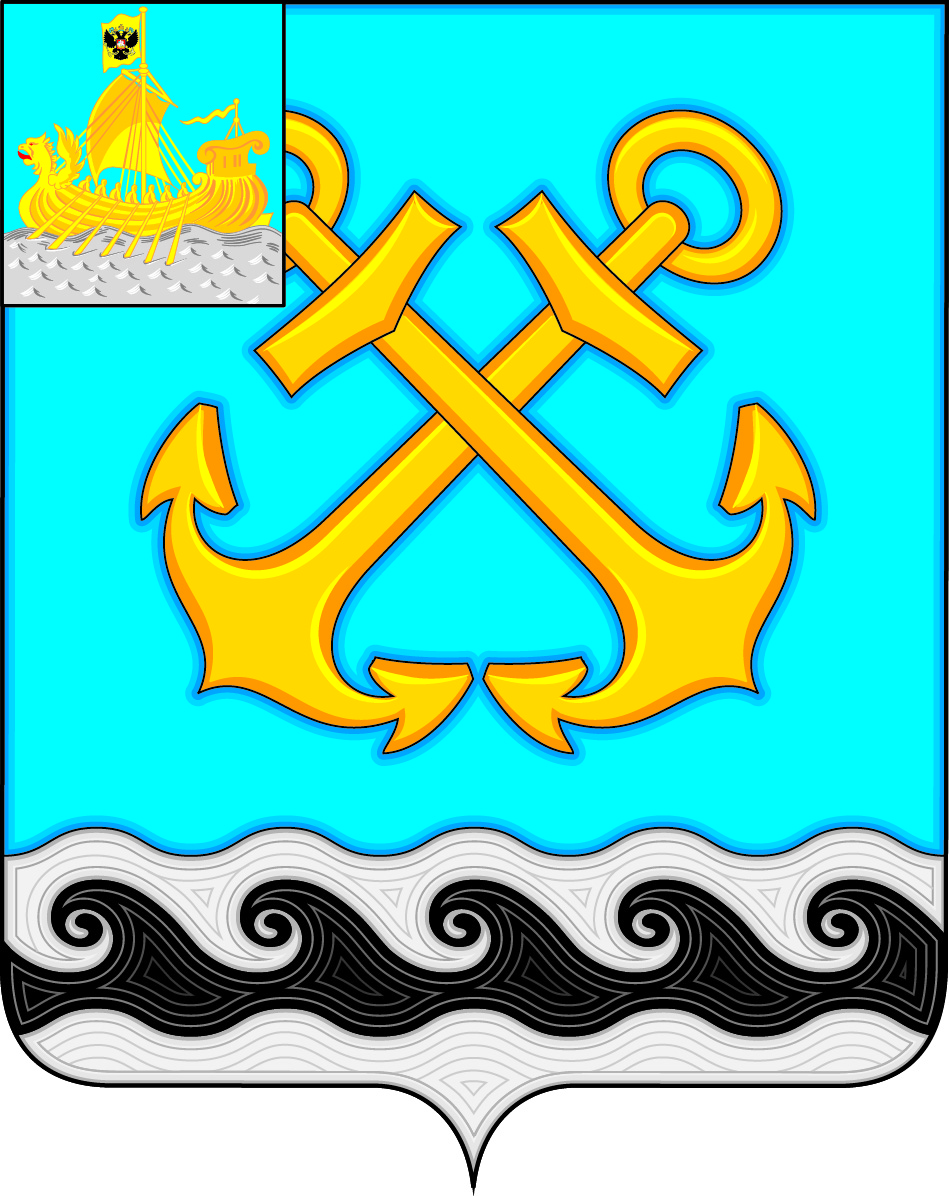 Информационный бюллетень Учредитель: Совет депутатов Чернопенского сельского поселения Костромского муниципального районаКостромской областиИнформационный бюллетеньвыходит с 30 ноября 2006 года             № 2        понедельник 05 марта 2018 года Сегодня в номере:Итоговый документ публичных слушаний по отчету главы Чернопенского сельского поселения Костромского муниципального района Костромской области Зубовой Е.Н. о проделанной работе за 2017 год… стр.2 О внесении изменений и дополнений в Решение Совета депутатов МО Чернопенское сельское поселение от 28.12.2017г. № 53 (в редакции  решения от 25.01.2018 г. №1) (Решение Совета депутатов Чернопенского сельского поселения от 28.02.2018 г. № 8)……………………………………………….стр. 5О результатах деятельности главы Чернопенского сельского поселения Костромского муниципального района Костромской области за 2017 год.  (Решение Совета депутатов Чернопенского сельского поселения от 28.02.2018 г. № 9)…………………………………………………………..стр. 20О проекте решения «О внесении изменений и дополнений в Устав муниципального образования Чернопенское сельское поселение Костромского муниципального района Костромской области», и назначении публичных слушаний. (Решение Совета депутатов Чернопенского сельского поселения от 28.02.2018 г. № 10)………………………………………………………...стр. 21Сообщение прокуратуры Костромского района Костромской области о выборах президента Российской Федерации…………………………….стр. 26Об утверждении стоимости и требований к качеству  услуг,  предоставляемых согласно гарантированному перечню услуг по погребению  на 2018  год (Постановление администрации Чернопенского сельского поселения от 01.02.2018 г. № 8)……………………………………………стр.28Об утверждении размера платы за  пользование жилым помещением (плата за наем) для нанимателей жилых помещений по договорам социального найма и договорам найма жилых помещений государственного и муниципального жилищного фонда. (Постановление администрации Чернопенского сельского поселения от 25.01.2018 г. № 3)………………………………………………………………………………..…стр. 30О назначении публичных слушаний по внесению изменений в Схему   водоснабжения и водоотведения  Чернопенского сельского поселения Костромского муниципального района Костромской области на период с 2014 года до 2023 года. (Постановление главы поселения от 06.02.2018 г. № 1)…………………………………………………………………………………..стр. 34******ИТОГОВЫЙ ДОКУМЕНТ ПУБЛИЧНЫХ СЛУШАНИЙ (ПРОТОКОЛ)ПО ЧЕРНОПЕНСКОМУ СЕЛЬСКОМУ ПОСЕЛЕНИЮ	Публичные слушания назначены Решением  Совета депутатов  Чернопенского сельского поселения от  25  января  2018 года       №  4Председатель: Зубова Е.Н. - Глава администрации Чернопенского сельского поселенияСекретарь: Савина Г.В. – главный специалист администрации Чернопенского сельского поселения.Тема публичных слушаний:«Отчёт главы  Чернопенского сельского поселения Костромского муниципального района Костромской области о проделанной работе за 2017 год»Дата проведения: 16 февраля 2018 года.Место проведения: МКУ ЦКМ «Сухоноговский»Присутствовали: жители п. Сухоногово и других населенных пунктов Чернопенского с/п, руководители предприятий и организаций, находящихся на территории Чернопенского сельского поселения, депутаты Совета депутатов Чернопенского сельского поселения.Всего   34      человека.Вопросы, вынесенные на обсуждение: 1. Отчёт главы  Чернопенского сельского поселения Костромского муниципального района Костромской области о проделанной работе за 2017 год.По первому вопросу выступили: Глава Чернопенского сельского поселения Е.Н. Зубова : Довела до присутствующих отчет о проделанной работе главы, Администрации Чернопенского сельского поселения, МКУ «ЦКМ «Сухоноговский» Чернопенского сельского поселения, МКУ «СЦ им. А.И. Шелхина»  Чернопенского сельского поселения за 2017 год по всем направлениям; о поступлениях в бюджет денежных средств и расходовании их по статьям расходов в 2017 году;  о количестве вынесенных администрацией нормативно-правовых актов; о принятых Советом депутатов решений, касающихся  всего поселения; о проблемах поселения и путях их решения на перспективу. Зубова Е.Н. сопровождала отчет о работе за 2017 год слайдами и видеофильмами о работе по благоустройству поселения.Высказались:Скворцов В.В.: Задал вопрос о том, кто готовит проектно-сметную документацию для выполнения работ по благоустройству поселения и ремонт здания СДЦ «Сухоноговский».Задорова В.Г.: Спросила, что администрация делает для решения вопроса снижения тарифов за отопление и водоснабжение в домах с центральными коммуникациями.Сидоров А.В.: Задал вопрос по возобновлению водоснабжения очищенной питьевой водой населения системой «Водопит».Задорова В.Г.: Поинтересовалась о том, решается ли вопрос по возобновлению стабильной работы почтового отделения в п. Сухоногово.Посох Л.М.: Поблагодарила Зубову Е.Н. о проделанной в 2017 году и интересный большой отчет.Сидоров А.В.: Предложил населению ходатайствовать перед главой Зубовой Е.Н. подать исковое заявление в суд о признании сделки купле-продажи здания спортивного комплекса им. Шелюхина в п. Сухоногово, проданного администрацией Чернопенского сельского поселения в 2013 году Калинину А.А., не действительной.Итоги рассмотрения вопроса:Отчёт главы  Чернопенского сельского поселения Костромского муниципального района Костромской области о проделанной работе за 2017 год Зубовой Е.Н. заслушан  полностью.Савина Г.В.: предложила проголосовать за то, чтобы отчёт главы  Чернопенского сельского поселения Костромского муниципального района Костромской области о проделанной работе за 2017 год Зубовой Е.Н.  принять к сведению и рекомендовать Совету депутатов утвердить  отчёт главы  Чернопенского сельского поселения Костромского муниципального района Костромской области о проделанной работе за 2017 год. Голосовали:«за» -    33   человека«против» -    1   человека.«воздержались» -    0 человекРЕШЕНИЕ Отчёт главы  Чернопенского сельского поселения Костромского муниципального района Костромской области Зубовой Е.Н. о проделанной работе за 2017 год принять к сведению. Рекомендовать Совету депутатов утвердить  отчет главы  Чернопенского сельского поселения Костромского муниципального района Костромской области Зубовой Е.Н. о проделанной работе за 2017 год.Итоги публичных слушаний:1. Населению Чернопенского сельского поселения доведен отчёт главы  Чернопенского сельского поселения Костромского муниципального района Костромской области Зубовой Е.Н. о проделанной работе за 2017 год 2. Выявлено общественное мнение по теме публичных слушаний;3. Осуществлено взаимодействие органа местного самоуправления Чернопенского сельского поселения с населением;4. Участники публичных слушаний решили:Отчёт главы  Чернопенского сельского поселения Костромского муниципального района Костромской области Зубовой Е.Н. о проделанной работе за 2017 год принять к сведению. Рекомендовать Совету депутатов принять  отчет главы  Чернопенского сельского поселения Костромского муниципального района Костромской области о проделанной работе за 2017 год.Председатель								    Е.Н. ЗубоваСекретарь									    Г.В. Савина ******КОСТРОМСКАЯ ОБЛАСТЬКОСТРОМСКОЙ МУНИЦИПАЛЬНЫЙ РАЙОНСОВЕТ ДЕПУТАТОВ ЧЕРНОПЕНСКОГО СЕЛЬСКОГО ПОСЕЛЕНИЯтретьего созываРЕШЕНИЕ 28 февраля 2018  года  №  8					п. СухоноговоЗаслушав информацию  об изменении доходной и расходной части бюджета  Чернопенского сельского поселения на 2018 год , Совет депутатов решил:  1. Внести следующие изменения и дополнения в решение Совета депутатов  № 53 от 28 декабря 2017  года  «О бюджете Чернопенского сельского поселения Костромского муниципального района на 2018 год» (в редакции  решения от 25.01.2018 г.  №1)1.1.  Увеличить        доходную часть    бюджета  на    69400    рублей,  в том числе , за  счет  увеличения    безвозмездных поступлений на  49 400   рубля . 1.2.   Увеличить     расходную часть бюджета  поселения  на    482 230  рубль .1.3 Пункт 1 решения  изложить в следующей редакции:  Утвердить бюджет Чернопенского сельского поселения на 2018 год,  с учетом внесенных изменений по доходам  в размере  12 917 004,50   рублей ,  по расходам в размере                                   13 931 134,0  рублей   с  дефицитом     бюджета    1 014 129,50        рублей  .1.4.Приложение №1 « Источники финансирования  дефицита бюджета Чернопенского сельского поселения на 2018 год »,  Приложение  № 4 «Объем поступлений доходов в бюджет Чернопенского сельского поселения на 2018 год», Приложение № 5 Ведомственная структура , распределение бюджетных ассигнований по разделам, подразделам, целевым статьям и видам расходов классификации расходов бюджетов Российской Федерации бюджета Чернопенского  сельского поселения на 2018 год изложить в новой редакции.   2. Настоящее решение вступает в силу с момента подписания и подлежит  опубликованию  в информационном бюллетене «Чернопенский вестник».Глава Чернопенского сельского поселенияКостромского муниципального районаКостромской области					                               Е.Н. ЗубоваПриложение №1к решению Совета депутатовЧернопенского сельского № 53  от 28 декабря 2017. (в редакции   от 22.02.2018 г. № 8)Источники финансирования дефицитабюджета Чернопенского  сельского поселения на 2018 годКОСТРОМСКАЯ ОБЛАСТЬКОСТРОМСКОЙ МУНИЦИПАЛЬНЫЙ РАЙОНСОВЕТ ДЕПУТАТОВ ЧЕРНОПЕНСКОГО СЕЛЬСКОГО ПОСЕЛЕНИЯтретьего созываРЕШЕНИЕ 28 февраля 2018  года  №  9					п. СухоноговоЗаслушав отчет главы Чернопенского сельского поселения Костромского муниципального района Костромской области Е.Н. Зубовой  о результатах деятельности за 2017 год, и учитывая результаты публичных слушаний, Совет депутатов Чернопенского сельского поселения решил:Принять отчет главы Чернопенского сельского поселения Костромского муниципального района Костромской области Е.Н. Зубовой о результатах деятельности за 2017 год.Опубликовать отчет главы Чернопенского сельского поселения Костромского муниципального района Костромской области Е.Н. Зубовой о результатах деятельности за 2017 год в информационном бюллетене «Чернопенский вестник» и на официальном сайте Чернопенского сельского поселения.Настоящее решение вступает в силу после его официального опубликования в информационном бюллетене «Чернопенский вестник».Глава Чернопенского сельского поселенияКостромского муниципального районаКостромской области					                               Е.Н. ЗубоваКОСТРОМСКАЯ ОБЛАСТЬКОСТРОМСКОЙ МУНИЦИПАЛЬНЫЙ РАЙОНСОВЕТ ДЕПУТАТОВЧЕРНОПЕНСКОГО СЕЛЬСКОГО ПОСЕЛЕНИЯтретьего созываРЕШЕНИЕ28 февраля 2018 года   № 10						 п. Сухоногово 	В связи с изменениями, внесенными в Федеральный закон «Об общих принципах организации местного самоуправления Российской Федерации» 
№131 -ФЗ от 06.10.2003, для приведения Устава муниципального образования Чернопенское сельское поселение Костромского муниципального района Костромской области в соответствие с законодательством, руководствуясь п. 1 ч. 1 ст. 26 Устава Чернопенского сельского поселения Костромского муниципального района Костромской области, а также на основании заключения об отказе  в государственной регистрации решения Совета депутатов  Чернопенского сельского поселения от 30.11.2017 г. № 47 «О внесении изменений и дополнений в Устав муниципального образования Чернопенское сельское поселение Костромского муниципального района Костромской области» от 19.01.2018 г. № 8 Совет депутатов РЕШИЛ:1. Принять проект решения «О внесении изменений и дополнений в Устав муниципального образования Чернопенское сельское поселение Костромского муниципального района Костромской области» (Приложение 1). 2. Провести публичные слушания по проекту решения «О внесении изменений и дополнений в Устав муниципального образования Чернопенское сельское поселение Костромского муниципального района Костромской области» для жителей сельского поселения   на  28 марта 2018 года в 16.00 часов в Администрации Чернопенского сельского поселения  по адресу: п. Сухоногово, пл. Советская, д. 3, каб. 1.3. Утвердить следующую программу публичных слушаний1) Рассмотрение  проекта решения «О внесении изменений и дополнений в Устав муниципального образования Чернопенское сельское поселение Костромского муниципального района Костромской области»2) Обсуждение проекта резолюции публичных слушаний.3) Принятие резолюции публичных слушаний. 4.  Образовать оргкомитет публичных слушаний в составе:Председатель: глава  Чернопенского сельского поселения  Е.Н. ЗубоваСекретарь: Савина Г.В.- главный специалист администрации Чернопенского сельского поселения.Члены:       Лескина Евгения Анатольевна - депутат Совета депутатов Чернопенского сельского поселения, председатель постоянно действующей комиссии по законодательству;      Кузьмина Наталья Алексеевна  - депутат  Совета депутатов Чернопенского сельского поселения, член  постоянно действующей комиссии по законодательству;     Скворцов Виталий Викторович   -  депутат  Совета депутатов Чернопенского сельского поселения, член  постоянно действующей комиссии по законодательству.5. Опубликовать проект решения о внесении изменений и дополнений в Устав в информационном бюллетене «Чернопенский вестник» и на официальном сайте администрации Чернопенского сельского поселения  - «www.chernopenskoe.ru» в сети «Интернет», на официальном сайте администрации Костромского муниципального района  - «admkr.ru» для ознакомления.6. Предложения по проекту направить по адресу: Костромская область, Костромской район, поселок Сухоногово, пл. Советская, д. 3  до   27 марта 2018 года.7. Настоящее решение вступает в силу с момента опубликования.Глава Чернопенского сельского поселенияКостромского муниципального районаКостромской области                                                                     Е.Н. ЗубоваПриложение 1к решению Совета депутатов Чернопенского сельского поселения 
№ 10    от 28.02.2018 г.КОСТРОМСКАЯ ОБЛАСТЬКОСТРОМСКОЙ МУНИЦИПАЛЬНЫЙ РАЙОНСОВЕТ ДЕПУТАТОВЧЕРНОПЕНСКОГО СЕЛЬСКОГО ПОСЕЛЕНИЯтретьего созываРЕШЕНИЕот  __________  2018 года                                                              №_______                                            «О внесении изменений и дополнений в Устав муниципального образования Чернопенское сельское поселение Костромского муниципального района Костромской области»           В целях приведения Устава муниципального образования Чернопенское сельское поселение Костромского муниципального района Костромской области в соответствие с действующим законодательством Российской Федерации, руководствуясь пунктом 1 части 10 статьи 35 Федерального закона от 06.10.2003 № 131-ФЗ «Об общих принципах организации местного самоуправления в Российской Федерации», и учитывая результаты публичных слушаний, Совет депутатов Чернопенского сельского поселения Костромского муниципального района Костромской областиРЕШИЛ:I. Внести в Устав муниципального образования Чернопенское сельское поселение Костромского муниципального района Костромской области, принятого решением от 18.11.2005 № 3 (в редакции решений Совета депутатов Чернопенского сельского поселения Костромского муниципального района Костромской области решения Совета депутатов Чернопенского сельского поселения Костромского муниципального района Костромской области от 30.10.2006 № 45, от 02.07.2007 № 19, от 31.01.2008 № 1, от 25.03.2010 № 13, от 30.09.2010 № 41, от 29.12.2011 № 66, от 29.11.2012 № 68, от 12.03.2015 № 15, от 29.10.2015 № 58, от 27.04.2017 № 19), следующие изменения и дополнения:1. Пункт 4 части 1 статьи 7 признать утратившим силу.2. Часть 1 статьи 7.1 дополнить пунктом 17 следующего содержания:«17) оказание содействия развитию физической культуры и спорта инвалидов, лиц с ограниченными возможностями здоровья, адаптивной физической культуры и адаптивного спорта.».3. В части 1 статьи 8:3.1. пункты 4.1 и 4.2 признать утратившими силу.3.2. дополнить пунктом 4.3 следующего содержания:«4.3) полномочиями в сфере стратегического планирования, предусмотренными Федеральным законом от 28 июня 2014 года № 172-ФЗ «О стратегическом планировании в Российской Федерации»;»;3.3. пункт 6 изложить в следующей редакции:«6) организация сбора статистических показателей, характеризующих состояние экономики и социальной сферы муниципального образования, и предоставление указанных данных органам государственной власти в порядке, установленном Правительством Российской Федерации;»;4. В части 3 статье 18:4.1. дополнить пунктом 2.1 следующего содержания:«2.1) проект стратегии социально-экономического развития муниципального образования;»;4.2. пункте 3 признать утратившим силу;5. Часть 5 статьи 23 изложить в следующей редакции:«5. Изменения и дополнения, внесенные в устав сельского поселения и изменяющие структуру органов местного самоуправления, разграничение полномочий между органами местного самоуправления (за исключением случаев приведения устава сельского поселения в соответствие с федеральными законами, а также изменения полномочий, срока полномочий, порядка избрания выборных должностных лиц местного самоуправления), вступают в силу после истечения срока полномочий Совета депутатов сельского поселения, принявшего муниципальный правовой акт о внесении указанных изменений и дополнений в устав сельского поселения.».6. абзацы 3 и 4 части 2.1 статьи 24 дополнить словами «на оставшийся срок полномочий депутата Совета депутатов поселения, который не может быть менее двух лет».7. Пункт 5 части 1 статьи 26 изложить в следующей редакции:«5) утверждение стратегии социально-экономического развития муниципального образования;».8. Статью 29 дополнить абзацами следующего содержания:«При выявлении в результате проверки, проведенной в соответствии с частью 7.2 статьи 40 Федерального закона от 06.10.2003 № 131-ФЗ «Об общих принципах организации местного самоуправления в Российской Федерации», фактов несоблюдения ограничений, запретов, неисполнения обязанностей, которые установлены Федеральным законом от 25 декабря 2008 года № 273-ФЗ «О противодействии коррупции», Федеральным законом от 3 декабря 2012 года № 230-ФЗ «О контроле за соответствием расходов лиц, замещающих государственные должности, и иных лиц их доходам», Федеральным законом от 7 мая 2013 года № 79-ФЗ «О запрете отдельным категориям лиц открывать и иметь счета (вклады), хранить наличные денежные средства и ценности в иностранных банках, расположенных за пределами территории Российской Федерации, владеть и (или) пользоваться иностранными финансовыми инструментами», губернатор Костромской области обращается с заявлением о досрочном прекращении полномочий депутата Совета депутатов поселения в Совет депутатов поселения или в суд.В случае обращения губернатора Костромской области с заявлением о досрочном прекращении полномочий депутата Совета депутатов поселения днём появления основания для досрочного прекращения полномочий является день поступления в Совета депутатов поселения данного заявления.».9. Статью 31 дополнить частью 2.2 следующего содержания: «2.2. К полномочиям главы поселения в сфере муниципально-частного партнерства относится принятие решения о реализации проекта муниципально-частного партнерства, если публичным партнером является сельское поселение либо планируется проведение совместного конкурса с участием сельского поселения (за исключением случая, в котором планируется проведение совместного конкурса с участием Российской Федерации, Костромской области), определение органа местного самоуправления поселения, уполномоченного на осуществление полномочий, предусмотренных частью 2 статьи 18 Федерального закона от 13.07.2015 № 224-ФЗ «О государственно-частном партнерстве, муниципально-частном партнерстве в Российской Федерации и внесении изменений в отдельные законодательные акты Российской Федерации», а также осуществление иных полномочий, предусмотренных Федеральным законом от 13.07.2015 № 224-ФЗ «О государственно-частном партнерстве, муниципально-частном партнерстве в Российской Федерации и внесении изменений в отдельные законодательные акты Российской Федерации», другими федеральными законами и нормативными правовыми актами Российской Федерации, нормативными правовыми актами Костромской области и муниципальными правовыми актами.».10. В статье 32:10.1.часть 3 изложить в следующей редакции: «3. В случае досрочного прекращения полномочий главы муниципального образования выборы главы муниципального образования, избираемого на муниципальных выборах, проводятся в сроки, установленные Федеральным законом от 12 июня 2002 года № 67-ФЗ «Об основных гарантиях избирательных прав и права на участие в референдуме граждан Российской Федерации».».10.2. дополнить частью 6 следующего содержания:«6. При выявлении в результате проверки, проведенной в соответствии с частью 7.2 статьи 40 Федерального закона от 06.10.2003 № 131-ФЗ «Об общих принципах организации местного самоуправления в Российской Федерации», фактов несоблюдения ограничений, запретов, неисполнения обязанностей, которые установлены Федеральным законом от 25 декабря 2008 года № 273-ФЗ «О противодействии коррупции», Федеральным законом от 3 декабря 2012 года № 230-ФЗ «О контроле за соответствием расходов лиц, замещающих государственные должности, и иных лиц их доходам», Федеральным законом от 7 мая 2013 года № 79-ФЗ «О запрете отдельным категориям лиц открывать и иметь счета (вклады), хранить наличные денежные средства и ценности в иностранных банках, расположенных за пределами территории Российской Федерации, владеть и (или) пользоваться иностранными финансовыми инструментами», губернатор Костромской области обращается с заявлением о досрочном прекращении полномочий депутата Совета депутатов поселения в Совет депутатов поселения или в суд.».11. В статье 32.1:11.1. часть 1 дополнить пунктом 12 следующего содержания:«12) право на пенсионное обеспечение лицам, замещающим муниципальные должности, на постоянной основе и в этот период достигших пенсионного возраста или потерявших трудоспособность в виде пенсии за выслугу лет»12. Абзац 2 части 7 статьи 41 изложить в следующей редакции:«Муниципальные нормативные правовые акты, затрагивающие права, свободы и обязанности человека и гражданина, устанавливающие правовой статус организаций, учредителем которых выступает муниципальное образование, а также соглашения, заключаемые между органами местного самоуправления, вступают в силу после их официального опубликования.».13. В части 2 статьи 65 слова «и осуществлении полномочий по решению указанных вопросов и иных полномочий» заменить словами «, осуществлении полномочий по решению указанных вопросов, иных полномочий и реализации прав».II. Направить данное решение для государственной регистрации в Управление Министерства юстиции Российской Федерации по Костромской области.III. Настоящее решение вступает в силу со дня его официального опубликования после государственной регистрации.Глава Чернопенского сельского поселенияКостромского муниципального района Костромской области                                          			          Е.Н. Зубова******Сообщение прокуратуры Костромского района Костромской областиДо выборов Президента РФ осталось меньше 2 недель. Федеральным законом от 12.06.2002 № 67-ФЗ  «Об основных гарантиях избирательных прав и права на участие в референдуме граждан Российской Федерации» гражданам предоставлены все возможности для осуществления своего избирательного права.В основном все будут пользоваться стандартной схемой голосования – голосование на избирательном участке по месту постоянной регистрации. Но, что же делать, если в этот день Вы будете вдали от своего дома. Если в день голосования Вы выезжаете за границу, то сможете проголосовать на одном из избирательных участков на территории иностранного государства. Для этого вам понадобится только загранпаспорт. Для осуществления своего избирательного права в срок по 12 марта 2018 года включительно необходимо подать заявление в любую территориальную избирательную комиссию, участковую избирательную комиссию либо через федеральную государственную информационную систему «Единый портал государственных и муниципальных услуг (функций)».Если Вы не смогли подать заявление в эти сроки, то возможнго оформить специальное заявление в участковой избирательной комиссии по месту жительства в срок с 13.03.2018 до 14 часов по местному времени 17.03.2018 года.Если Вы постоянно проживаете на территории другого государства, то все гораздо проще: приходите 18 марта с 8-00 до 20-00 по местному времени с паспортом в ближайший избирательный участок, расположенный за границей и голосуйте.Если в день голосования Вы будете находиться В ПУТИ, то сможете проголосовать на одном из избирательных участков, находящихся в аэропорту или на железнодорожном вокзале. Для этого Вам необходимо в срок по 12 марта . подать заявление о включении Вас в список избирателей по месту нахождения в любую территориальную избирательную комиссию, либо участковую избирательную комиссию, либо через многофункциональный центр, либо через федеральную государственную информационную систему «Единый портал государственных и муниципальных услуг (функций)»Если по разным причинам в вышеуказанный срок Вы не уложились, то можете оформить специальное заявление в участковой избирательной комиссии по месту жительства – с 13 марта до 14 часов по местному времени 17 марта 2018 года.Если в день голосования Вы будете находиться НЕ ПО АДРЕСУ РЕГИСТРАЦИИ (уехали в командировку, отпуск или просто живете в другом населенном пункте), либо не имеете регистрации по месту жительства, то в срок по 12 марта Вы можете обратиться в ближайшую территориальную избирательную комиссию участковую избирательную комиссию, многофункциональный центр предоставления государственных и муниципальных услуг либо федеральную государственную информационную систему «Единый портал государственных и муниципальных услуг (функций)», где подать заявление о включении в список избирателей по месту нахождения, указав избирательный участок, где Вы планируете проголосовать. После чего, 18 марта приходите на выбранный вами избирательный участок и, предъявив свой паспорт, получайте избирательный бюллетень. Никаких дополнительных документов не требуется.Все адреса территориальных и участковых избирательных комиссий, избирательных участков, организованных на территории Российской Федерации, адреса и номера избирательных участков, организованных в аэропортах или на железнодорожных вокзалах, адреса и номера избирательных участков, образованных для голосования граждан Российской Федерации на территориях иностранных государств можно как при подаче заявлений о голосовании по месту нахождения, на сайте ЦИК России (www/cikrf.ru, цик.рф), позвонив в информационно-справочный центр ЦИК России по бесплатному номеру 8 (800) 707-20-18Прокуратура Костромского района******АДМИНИСТРАЦИЯ ЧЕРНОПЕНСКОГО СЕЛЬСКОГО ПОСЕЛЕНИЯКОСТРОМСКОГО МУНИЦИПАЛЬНОГО РАЙОНАКОСТРОМСКОЙ ОБЛАСТИП О С Т А Н О В Л Е Н И Е1 февраля  2018 года      №  8                                                 	           п.Сухоногово        В соответствии с Федеральным законом от 06.10.2003 № 131 – ФЗ «Об общих   принципах организации местного самоуправления в Российской Федерации»,  Уставом муниципального образования Чернопенское сельское поселение Костромского муниципального района Костромской области,            администрация   ПОСТАНОВЛЯЕТ:           1.    Утвердить:        1.1. Стоимость    услуг,  предоставляемых согласно гарантированному перечню услуг по погребению  на 2018  год, в размере 5 701,31 рубль (приложение №1).        1.2.    Требования   к   качеству   услуг,   предоставляемых  населению согласно гарантированному перечню услуг по погребению (приложение №2).      2.   Считать   утратившим   силу   постановление   администрации Чернопенского сельского поселения  от 01.02.2017 №  6   «Об утверждении стоимости и требований к качеству  услуг,  предоставляемых согласно гарантированному перечню услуг по погребению  на 2017  год».          3. Настоящее постановление вступает в силу с момента опубликования в информационном бюллетене «Чернопенский вестник» и распространяется на правоотношения, возникшие с 1 февраля 2018 года.И.о. главы администрацииЧернопенского сельского поселения      	                                         Т.В.Перлова	                                                                                                                                       Приложение №1                                                                                   УТВЕРЖДЕНА                                                                     постановлением администрации                                                                                                                                                                     Чернопенского сельского поселения                                                                                 от   01.02.2018 № 8Стоимость услуг, предоставляемых согласногарантированному перечню услуг по погребению Приложение №2                                                                                   УТВЕРЖДЕНЫ                                                                     постановлением администрации                                                                                                                                                                     Чернопенского сельского поселения                                                                            от   01.02.2018 № 8ТРЕБОВАНИЯк качеству услуг, предоставляемых населениюсогласно гарантированному перечню услуг попогребению1. Оформление документов, необходимых для погребения: заключения о выделении земельного участка для погребения умершего.2. Предоставление гроба.Предоставляется необитый гроб, изготовленный из необрезного нестандартного пиломатериала.3. Доставка гроба и других ритуальных принадлежностей.Доставка гроба по адресу (не выше 1-го этажа) осуществляется бригадой рабочих по выносу.  Для доставки гроба предоставляется специально оборудованный транспорт-автокатафалк.4. Перевозка тела умершего с указанного адреса на кладбище.Перевозка тела умершего из дома (морга) до кладбища осуществляется автокатафалком с соблюдением скорости, не превышающей 40 км/час.5. Захоронение включает в себя:- рытье могилы установленного размера на отведенном участке кладбища вручную;- зачистка могилы вручную;- опускание гроба в могилу;- засыпка могилы вручную;- устройство надмогильного холма;- установка регистрационного знака.АДМИНИСТРАЦИЯ ЧЕРНОПЕНСКОГО СЕЛЬСКОГО ПОСЕЛЕНИЯ      КОСТРОМСКОГО МУНИЦИПАЛЬНОГО РАЙОНА                    КОСТРОМСКОЙ ОБЛАСТИ                    П О С Т А Н О В Л Е Н И Е01  февраля  2018 года       №  9				                п. Сухоногово            В соответствии с  Жилищным Кодексом Российской Федерации, Методическими указаниями установления размера платы за пользование жилым помещением для нанимателей  жилых помещений по договорам социального найма и договорам найма и договорам найма жилых помещений государственного или муниципального жилищного фонда, утвержденными приказом Министерства строительства и жилищно-коммунального хозяйства Российской Федерации   от 27.09.2016 № 668/ пр, на основании решения Совета депутатов от 25.01.2018 г. № 2 «Об утверждении Положения об установлении  размера платы за пользование жилым помещением (платы за наем)» АДМИНИСТРАЦИЯ  ПОСТАНОВЛЯЕТ:Утвердить размер платы за  пользование жилым помещением (плата за наем) для нанимателей жилых помещений по договорам социального найма и договорам найма жилых помещений государственного и муниципального жилищного фонда в соответствии с приложением 1.  Копию настоящего постановления направить в Единый информационный расчетно-консультационный центр г. Костромы для начисления платы за  пользование жилым помещением (плата за наем) для нанимателей жилых помещений по договорам социального найма и договорам найма жилых помещений государственного и муниципального жилищного фонда в платежных документах нанимателей.  Настоящее постановление вступает в силу с момента его подписания.Глава Чернопенского сельского поселения                                                Е.Н. ЗубоваПриложение 1 к постановлению администрации  Чернопенского сельского поселенияОт  01.02.2018 г.  № 9Размер платы за  пользование жилым помещением (плата за наем) для нанимателей жилых помещений по договорам социального найма и договорам найма жилых помещений государственного и муниципального жилищного фондаРОССИЙСКАЯ ФЕДЕРАЦИЯКОСТРОМСКАЯ ОБЛАСТЬГЛАВА ЧЕРНОПЕНСКОГО СЕЛЬСКОГО ПОСЕЛЕНИЯКОСТРОМСКОГО МУНИЦИПАЛЬНОГО РАЙОНА П О С Т А Н О В Л Е Н И Е16 февраля 2018 года      № 1                                                            п. Сухоногово  В соответствии с Федеральным законом  Российской Федерации  от 7 декабря 2011 г. N 416-ФЗ «О водоснабжении и водоотведении», постановлением Правительства Российской Федерации от 05.09.2013 № 782 «О схемах водоснабжения и водоотведения», Уставом муниципального образования Чернопенское сельское поселение Костромского муниципального района Костромской области, Положением о порядке организации и проведения публичных слушаний в Чернопенском сельском поселении, в целях актуализации Схемы водоснабжения и водоотведения  Чернопенского сельского поселения Костромского муниципального района Костромской области на период с 2014 года до 2023 года,    ПОСТАНОВЛЯЮ:       1.  Назначить публичные слушания   по внесению изменений в Схему водоснабжения и водоотведения  Чернопенского сельского поселения Костромского муниципального района Костромской области на период с 2014 года до 2023 года,   провести публичные слушания 12 марта 2018 года  в 15:00 часов, по адресу: п.Сухоногово, пл. Советская,  д.3;           2.    Утвердить следующую программу публичных слушаний:     2.1.   Рассмотрение   внесения изменений в Схему водоснабжения и водоотведения  Чернопенского сельского поселения Костромского муниципального района Костромской области на период с 2014 года до 2023 года;    2.2.  Обсуждение  внесения  изменений  в Схему теплоснабжения Чернопенского сельского поселения;           2.3.   Принятие  резолюции публичных слушаний.           3.   Образовать оргкомитет публичных слушаний в составе:Председатель: глава Чернопенского сельского поселения Е.Н.Зубова,Члены оргкомитета: заместитель главы администрации Чернопенского сельского поселения Т. В. Перлова, главный  специалист Чернопенского сельского поселения  О. А. Украсина, главный специалист Чернопенского сельского поселения Г. В. Савина,  депутат Совета депутатов Чернопенского сельского поселения В.В.Скворцов.       4. Установить, что   предложения на публичные слушания по внесению изменений в Схему водоснабжения и водоотведения  Чернопенского сельского поселения Костромского муниципального района Костромской области на период с 2014 года до 2023 года, принимаются в администрации Чернопенского сельского поселения до 15.00ч 7 марта 2018 года по адресу: п. Сухоногово, пл. Советская, д. 3, с 8:00 ч до 16:00 ч., перерыв на обед с 12:00 ч. до 13:00 ч., тел. 8 (4942) 66-46-25.         5. Опубликовать, настоящее постановление в информационном бюллетене “Чернопенский вестник”.           6.  Настоящее постановление вступает в силу с момента подписания.Глава Чернопенского сельского поселения      	                                                         Е.Н.ЗубоваИнформационный бюллетень учрежден Советом депутатов Чернопенского сельского поселения.Выходит по мере необходимости, но не реже 1 раза в месяц, .Адрес издательства: п.Сухоногово, пл.Советская, 3Контактный телефон: 664-963Ответственный за выпуск: Савина Г.В.О внесении изменений и дополнений в Решение Совета депутатов МО Чернопенское сельское поселение от 28.12.2017г. № 53 (в редакции  решения от 25.01.2018 г. №1)КодКодКодКодНаименованиеНаименованиеНаименованиеНаименованиеНаименованиеНаименованиеНаименованиеНаименованиеНаименованиеНаименованиеСумма                                                                                                                                                                        (руб.)Сумма                                                                                                                                                                        (руб.)Сумма                                                                                                                                                                        (руб.)000 01 00 00 00 00 0000 000000 01 00 00 00 00 0000 000000 01 00 00 00 00 0000 000000 01 00 00 00 00 0000 000Источники внутреннего финансирования бюджетаИсточники внутреннего финансирования бюджетаИсточники внутреннего финансирования бюджетаИсточники внутреннего финансирования бюджетаИсточники внутреннего финансирования бюджетаИсточники внутреннего финансирования бюджетаИсточники внутреннего финансирования бюджетаИсточники внутреннего финансирования бюджетаИсточники внутреннего финансирования бюджетаИсточники внутреннего финансирования бюджета1 014 129, 51 014 129, 51 014 129, 5000 01 05 00 00 00 0000 000000 01 05 00 00 00 0000 000000 01 05 00 00 00 0000 000000 01 05 00 00 00 0000 000Изменение остатков средств на счетах по учету средств бюджетаИзменение остатков средств на счетах по учету средств бюджетаИзменение остатков средств на счетах по учету средств бюджетаИзменение остатков средств на счетах по учету средств бюджетаИзменение остатков средств на счетах по учету средств бюджетаИзменение остатков средств на счетах по учету средств бюджетаИзменение остатков средств на счетах по учету средств бюджетаИзменение остатков средств на счетах по учету средств бюджетаИзменение остатков средств на счетах по учету средств бюджетаИзменение остатков средств на счетах по учету средств бюджета1 014 129, 51 014 129, 51 014 129, 5000 01 05 00 00 00 0000 500000 01 05 00 00 00 0000 500000 01 05 00 00 00 0000 500000 01 05 00 00 00 0000 500Увеличение остатков средств бюджетовУвеличение остатков средств бюджетовУвеличение остатков средств бюджетовУвеличение остатков средств бюджетовУвеличение остатков средств бюджетовУвеличение остатков средств бюджетовУвеличение остатков средств бюджетовУвеличение остатков средств бюджетовУвеличение остатков средств бюджетовУвеличение остатков средств бюджетов-12 917 004,5  -12 917 004,5  -12 917 004,5  000 01 05 02 00 00 0000 500000 01 05 02 00 00 0000 500000 01 05 02 00 00 0000 500000 01 05 02 00 00 0000 500Увеличение прочих остатков средств бюджетовУвеличение прочих остатков средств бюджетовУвеличение прочих остатков средств бюджетовУвеличение прочих остатков средств бюджетовУвеличение прочих остатков средств бюджетовУвеличение прочих остатков средств бюджетовУвеличение прочих остатков средств бюджетовУвеличение прочих остатков средств бюджетовУвеличение прочих остатков средств бюджетовУвеличение прочих остатков средств бюджетов-12 917 004,5  -12 917 004,5  -12 917 004,5  000 01 05 02 01 00 0000 510000 01 05 02 01 00 0000 510000 01 05 02 01 00 0000 510000 01 05 02 01 00 0000 510Увеличение прочих остатков денежных средств бюджетовУвеличение прочих остатков денежных средств бюджетовУвеличение прочих остатков денежных средств бюджетовУвеличение прочих остатков денежных средств бюджетовУвеличение прочих остатков денежных средств бюджетовУвеличение прочих остатков денежных средств бюджетовУвеличение прочих остатков денежных средств бюджетовУвеличение прочих остатков денежных средств бюджетовУвеличение прочих остатков денежных средств бюджетовУвеличение прочих остатков денежных средств бюджетов-12 917 004,5  -12 917 004,5  -12 917 004,5  000 01 05 02 01 10 0000 510000 01 05 02 01 10 0000 510000 01 05 02 01 10 0000 510000 01 05 02 01 10 0000 510Увеличение прочих остатков денежных средств бюджетов  сельских поселенийУвеличение прочих остатков денежных средств бюджетов  сельских поселенийУвеличение прочих остатков денежных средств бюджетов  сельских поселенийУвеличение прочих остатков денежных средств бюджетов  сельских поселенийУвеличение прочих остатков денежных средств бюджетов  сельских поселенийУвеличение прочих остатков денежных средств бюджетов  сельских поселенийУвеличение прочих остатков денежных средств бюджетов  сельских поселенийУвеличение прочих остатков денежных средств бюджетов  сельских поселенийУвеличение прочих остатков денежных средств бюджетов  сельских поселенийУвеличение прочих остатков денежных средств бюджетов  сельских поселений-12 917 004,5  -12 917 004,5  -12 917 004,5  000 01 05 00 00 00 0000 600000 01 05 00 00 00 0000 600000 01 05 00 00 00 0000 600000 01 05 00 00 00 0000 600Уменьшение остатков средств бюджетовУменьшение остатков средств бюджетовУменьшение остатков средств бюджетовУменьшение остатков средств бюджетовУменьшение остатков средств бюджетовУменьшение остатков средств бюджетовУменьшение остатков средств бюджетовУменьшение остатков средств бюджетовУменьшение остатков средств бюджетовУменьшение остатков средств бюджетов13 931 134,0  13 931 134,0  13 931 134,0  000 01 05 02 00 00 0000 600000 01 05 02 00 00 0000 600000 01 05 02 00 00 0000 600000 01 05 02 00 00 0000 600Уменьшение прочих остатков средств бюджетовУменьшение прочих остатков средств бюджетовУменьшение прочих остатков средств бюджетовУменьшение прочих остатков средств бюджетовУменьшение прочих остатков средств бюджетовУменьшение прочих остатков средств бюджетовУменьшение прочих остатков средств бюджетовУменьшение прочих остатков средств бюджетовУменьшение прочих остатков средств бюджетовУменьшение прочих остатков средств бюджетов13 931 134,0  13 931 134,0  13 931 134,0  000 01 05 02 01 00 0000 610000 01 05 02 01 00 0000 610000 01 05 02 01 00 0000 610000 01 05 02 01 00 0000 610Уменьшение прочих остатков денежных средств бюджетовУменьшение прочих остатков денежных средств бюджетовУменьшение прочих остатков денежных средств бюджетовУменьшение прочих остатков денежных средств бюджетовУменьшение прочих остатков денежных средств бюджетовУменьшение прочих остатков денежных средств бюджетовУменьшение прочих остатков денежных средств бюджетовУменьшение прочих остатков денежных средств бюджетовУменьшение прочих остатков денежных средств бюджетовУменьшение прочих остатков денежных средств бюджетов13 931 134,0  13 931 134,0  13 931 134,0  000 01 05 02 01 10 0000 610000 01 05 02 01 10 0000 610000 01 05 02 01 10 0000 610000 01 05 02 01 10 0000 610Уменьшение прочих остатков денежных средств бюджетов  сельских поселенийУменьшение прочих остатков денежных средств бюджетов  сельских поселенийУменьшение прочих остатков денежных средств бюджетов  сельских поселенийУменьшение прочих остатков денежных средств бюджетов  сельских поселенийУменьшение прочих остатков денежных средств бюджетов  сельских поселенийУменьшение прочих остатков денежных средств бюджетов  сельских поселенийУменьшение прочих остатков денежных средств бюджетов  сельских поселенийУменьшение прочих остатков денежных средств бюджетов  сельских поселенийУменьшение прочих остатков денежных средств бюджетов  сельских поселенийУменьшение прочих остатков денежных средств бюджетов  сельских поселений13 931 134,0  13 931 134,0  13 931 134,0  ИТОГОИТОГОИТОГОИТОГО1 014 129, 51 014 129, 51 014 129, 5Приложение № 4 к решению Совета депутатов  Чернопенского сельского поселения Костромского муниципального района   №53   от 28 декабря 2017 г.( в ред. решения  от 22.02.2018 г. № 8)Приложение № 4 к решению Совета депутатов  Чернопенского сельского поселения Костромского муниципального района   №53   от 28 декабря 2017 г.( в ред. решения  от 22.02.2018 г. № 8)Приложение № 4 к решению Совета депутатов  Чернопенского сельского поселения Костромского муниципального района   №53   от 28 декабря 2017 г.( в ред. решения  от 22.02.2018 г. № 8)Приложение № 4 к решению Совета депутатов  Чернопенского сельского поселения Костромского муниципального района   №53   от 28 декабря 2017 г.( в ред. решения  от 22.02.2018 г. № 8)Приложение № 4 к решению Совета депутатов  Чернопенского сельского поселения Костромского муниципального района   №53   от 28 декабря 2017 г.( в ред. решения  от 22.02.2018 г. № 8)Приложение № 4 к решению Совета депутатов  Чернопенского сельского поселения Костромского муниципального района   №53   от 28 декабря 2017 г.( в ред. решения  от 22.02.2018 г. № 8)Объем поступлений доходов в бюджет Чернопенского  сельского поселения на 2018 годОбъем поступлений доходов в бюджет Чернопенского  сельского поселения на 2018 годОбъем поступлений доходов в бюджет Чернопенского  сельского поселения на 2018 годОбъем поступлений доходов в бюджет Чернопенского  сельского поселения на 2018 годОбъем поступлений доходов в бюджет Чернопенского  сельского поселения на 2018 годОбъем поступлений доходов в бюджет Чернопенского  сельского поселения на 2018 годОбъем поступлений доходов в бюджет Чернопенского  сельского поселения на 2018 годОбъем поступлений доходов в бюджет Чернопенского  сельского поселения на 2018 годОбъем поступлений доходов в бюджет Чернопенского  сельского поселения на 2018 годОбъем поступлений доходов в бюджет Чернопенского  сельского поселения на 2018 годОбъем поступлений доходов в бюджет Чернопенского  сельского поселения на 2018 годОбъем поступлений доходов в бюджет Чернопенского  сельского поселения на 2018 годОбъем поступлений доходов в бюджет Чернопенского  сельского поселения на 2018 годОбъем поступлений доходов в бюджет Чернопенского  сельского поселения на 2018 годОбъем поступлений доходов в бюджет Чернопенского  сельского поселения на 2018 годКод бюджетной классификацииКод бюджетной классификацииНаименование кодов классификации доходов бюджетовНаименование кодов классификации доходов бюджетовНаименование кодов классификации доходов бюджетовНаименование кодов классификации доходов бюджетовНаименование кодов классификации доходов бюджетовНаименование кодов классификации доходов бюджетовНаименование кодов классификации доходов бюджетовНаименование кодов классификации доходов бюджетовНаименование кодов классификации доходов бюджетовНаименование кодов классификации доходов бюджетовна 28.02.2018г.на 28.02.2018г.на 28.02.2018г.НАЛОГОВЫЕ  ДОХОДЫНАЛОГОВЫЕ  ДОХОДЫНАЛОГОВЫЕ  ДОХОДЫНАЛОГОВЫЕ  ДОХОДЫНАЛОГОВЫЕ  ДОХОДЫНАЛОГОВЫЕ  ДОХОДЫНАЛОГОВЫЕ  ДОХОДЫНАЛОГОВЫЕ  ДОХОДЫНАЛОГОВЫЕ  ДОХОДЫНАЛОГОВЫЕ  ДОХОДЫ10 962 672,0010 962 672,0010 962 672,001010200001000011010102000010000110Налог  на доходы физических лицНалог  на доходы физических лицНалог  на доходы физических лицНалог  на доходы физических лицНалог  на доходы физических лицНалог  на доходы физических лицНалог  на доходы физических лицНалог  на доходы физических лицНалог  на доходы физических лицНалог  на доходы физических лиц2 084 700,002 084 700,002 084 700,001010201001000011010102010010000110Налог на доходы физических лиц с доходов, источником которых является налоговый агент, за исключением доходов, в отношении которых исчисление и уплата налога осуществляются в соответствии со статьями 227, 2271 и 228 Налогового кодекса Российской ФедерацииНалог на доходы физических лиц с доходов, источником которых является налоговый агент, за исключением доходов, в отношении которых исчисление и уплата налога осуществляются в соответствии со статьями 227, 2271 и 228 Налогового кодекса Российской ФедерацииНалог на доходы физических лиц с доходов, источником которых является налоговый агент, за исключением доходов, в отношении которых исчисление и уплата налога осуществляются в соответствии со статьями 227, 2271 и 228 Налогового кодекса Российской ФедерацииНалог на доходы физических лиц с доходов, источником которых является налоговый агент, за исключением доходов, в отношении которых исчисление и уплата налога осуществляются в соответствии со статьями 227, 2271 и 228 Налогового кодекса Российской ФедерацииНалог на доходы физических лиц с доходов, источником которых является налоговый агент, за исключением доходов, в отношении которых исчисление и уплата налога осуществляются в соответствии со статьями 227, 2271 и 228 Налогового кодекса Российской ФедерацииНалог на доходы физических лиц с доходов, источником которых является налоговый агент, за исключением доходов, в отношении которых исчисление и уплата налога осуществляются в соответствии со статьями 227, 2271 и 228 Налогового кодекса Российской ФедерацииНалог на доходы физических лиц с доходов, источником которых является налоговый агент, за исключением доходов, в отношении которых исчисление и уплата налога осуществляются в соответствии со статьями 227, 2271 и 228 Налогового кодекса Российской ФедерацииНалог на доходы физических лиц с доходов, источником которых является налоговый агент, за исключением доходов, в отношении которых исчисление и уплата налога осуществляются в соответствии со статьями 227, 2271 и 228 Налогового кодекса Российской ФедерацииНалог на доходы физических лиц с доходов, источником которых является налоговый агент, за исключением доходов, в отношении которых исчисление и уплата налога осуществляются в соответствии со статьями 227, 2271 и 228 Налогового кодекса Российской ФедерацииНалог на доходы физических лиц с доходов, источником которых является налоговый агент, за исключением доходов, в отношении которых исчисление и уплата налога осуществляются в соответствии со статьями 227, 2271 и 228 Налогового кодекса Российской Федерации2 050 000,002 050 000,002 050 000,001010202001000011010102020010000110Налог на доходы физических лиц с доходов, полученных от осуществления деятельности физическими лицами, зарегистрированными в качестве индивидуальных предпринимателей, нотариусов, занимающихся частной практикой, адвокатов, учредивших адвокатские кабинеты и других лиц, занимающихся частной практикой в соответствии со статьей 227 Налогового кодекса Российской ФедерацииНалог на доходы физических лиц с доходов, полученных от осуществления деятельности физическими лицами, зарегистрированными в качестве индивидуальных предпринимателей, нотариусов, занимающихся частной практикой, адвокатов, учредивших адвокатские кабинеты и других лиц, занимающихся частной практикой в соответствии со статьей 227 Налогового кодекса Российской ФедерацииНалог на доходы физических лиц с доходов, полученных от осуществления деятельности физическими лицами, зарегистрированными в качестве индивидуальных предпринимателей, нотариусов, занимающихся частной практикой, адвокатов, учредивших адвокатские кабинеты и других лиц, занимающихся частной практикой в соответствии со статьей 227 Налогового кодекса Российской ФедерацииНалог на доходы физических лиц с доходов, полученных от осуществления деятельности физическими лицами, зарегистрированными в качестве индивидуальных предпринимателей, нотариусов, занимающихся частной практикой, адвокатов, учредивших адвокатские кабинеты и других лиц, занимающихся частной практикой в соответствии со статьей 227 Налогового кодекса Российской ФедерацииНалог на доходы физических лиц с доходов, полученных от осуществления деятельности физическими лицами, зарегистрированными в качестве индивидуальных предпринимателей, нотариусов, занимающихся частной практикой, адвокатов, учредивших адвокатские кабинеты и других лиц, занимающихся частной практикой в соответствии со статьей 227 Налогового кодекса Российской ФедерацииНалог на доходы физических лиц с доходов, полученных от осуществления деятельности физическими лицами, зарегистрированными в качестве индивидуальных предпринимателей, нотариусов, занимающихся частной практикой, адвокатов, учредивших адвокатские кабинеты и других лиц, занимающихся частной практикой в соответствии со статьей 227 Налогового кодекса Российской ФедерацииНалог на доходы физических лиц с доходов, полученных от осуществления деятельности физическими лицами, зарегистрированными в качестве индивидуальных предпринимателей, нотариусов, занимающихся частной практикой, адвокатов, учредивших адвокатские кабинеты и других лиц, занимающихся частной практикой в соответствии со статьей 227 Налогового кодекса Российской ФедерацииНалог на доходы физических лиц с доходов, полученных от осуществления деятельности физическими лицами, зарегистрированными в качестве индивидуальных предпринимателей, нотариусов, занимающихся частной практикой, адвокатов, учредивших адвокатские кабинеты и других лиц, занимающихся частной практикой в соответствии со статьей 227 Налогового кодекса Российской ФедерацииНалог на доходы физических лиц с доходов, полученных от осуществления деятельности физическими лицами, зарегистрированными в качестве индивидуальных предпринимателей, нотариусов, занимающихся частной практикой, адвокатов, учредивших адвокатские кабинеты и других лиц, занимающихся частной практикой в соответствии со статьей 227 Налогового кодекса Российской ФедерацииНалог на доходы физических лиц с доходов, полученных от осуществления деятельности физическими лицами, зарегистрированными в качестве индивидуальных предпринимателей, нотариусов, занимающихся частной практикой, адвокатов, учредивших адвокатские кабинеты и других лиц, занимающихся частной практикой в соответствии со статьей 227 Налогового кодекса Российской Федерации25 000,0025 000,0025 000,001010203001000011010102030010000110Налог  на доходы физических лиц с доходов, полученных физическими лицами  в соответствии  со статьей 228 НК РФНалог  на доходы физических лиц с доходов, полученных физическими лицами  в соответствии  со статьей 228 НК РФНалог  на доходы физических лиц с доходов, полученных физическими лицами  в соответствии  со статьей 228 НК РФНалог  на доходы физических лиц с доходов, полученных физическими лицами  в соответствии  со статьей 228 НК РФНалог  на доходы физических лиц с доходов, полученных физическими лицами  в соответствии  со статьей 228 НК РФНалог  на доходы физических лиц с доходов, полученных физическими лицами  в соответствии  со статьей 228 НК РФНалог  на доходы физических лиц с доходов, полученных физическими лицами  в соответствии  со статьей 228 НК РФНалог  на доходы физических лиц с доходов, полученных физическими лицами  в соответствии  со статьей 228 НК РФНалог  на доходы физических лиц с доходов, полученных физическими лицами  в соответствии  со статьей 228 НК РФНалог  на доходы физических лиц с доходов, полученных физическими лицами  в соответствии  со статьей 228 НК РФ5 000,005 000,005 000,001010204001000011010102040010000110Налог на доходы физических лиц в виде фиксированных авансовых платежей с доходов, полученных физическими лицами, являющимися иностранными гражданами, осуществляющими трудовую деятельность по найму  на основании патента в соответствии со статьей 227.1 Налогового кодекса Российской Федерации Налог на доходы физических лиц в виде фиксированных авансовых платежей с доходов, полученных физическими лицами, являющимися иностранными гражданами, осуществляющими трудовую деятельность по найму  на основании патента в соответствии со статьей 227.1 Налогового кодекса Российской Федерации Налог на доходы физических лиц в виде фиксированных авансовых платежей с доходов, полученных физическими лицами, являющимися иностранными гражданами, осуществляющими трудовую деятельность по найму  на основании патента в соответствии со статьей 227.1 Налогового кодекса Российской Федерации Налог на доходы физических лиц в виде фиксированных авансовых платежей с доходов, полученных физическими лицами, являющимися иностранными гражданами, осуществляющими трудовую деятельность по найму  на основании патента в соответствии со статьей 227.1 Налогового кодекса Российской Федерации Налог на доходы физических лиц в виде фиксированных авансовых платежей с доходов, полученных физическими лицами, являющимися иностранными гражданами, осуществляющими трудовую деятельность по найму  на основании патента в соответствии со статьей 227.1 Налогового кодекса Российской Федерации Налог на доходы физических лиц в виде фиксированных авансовых платежей с доходов, полученных физическими лицами, являющимися иностранными гражданами, осуществляющими трудовую деятельность по найму  на основании патента в соответствии со статьей 227.1 Налогового кодекса Российской Федерации Налог на доходы физических лиц в виде фиксированных авансовых платежей с доходов, полученных физическими лицами, являющимися иностранными гражданами, осуществляющими трудовую деятельность по найму  на основании патента в соответствии со статьей 227.1 Налогового кодекса Российской Федерации Налог на доходы физических лиц в виде фиксированных авансовых платежей с доходов, полученных физическими лицами, являющимися иностранными гражданами, осуществляющими трудовую деятельность по найму  на основании патента в соответствии со статьей 227.1 Налогового кодекса Российской Федерации Налог на доходы физических лиц в виде фиксированных авансовых платежей с доходов, полученных физическими лицами, являющимися иностранными гражданами, осуществляющими трудовую деятельность по найму  на основании патента в соответствии со статьей 227.1 Налогового кодекса Российской Федерации Налог на доходы физических лиц в виде фиксированных авансовых платежей с доходов, полученных физическими лицами, являющимися иностранными гражданами, осуществляющими трудовую деятельность по найму  на основании патента в соответствии со статьей 227.1 Налогового кодекса Российской Федерации 4 700,004 700,004 700,001030000000000000010300000000000000Налоги на товары (работы, услуги), реализуемые на территории Российской ФедерацииНалоги на товары (работы, услуги), реализуемые на территории Российской ФедерацииНалоги на товары (работы, услуги), реализуемые на территории Российской ФедерацииНалоги на товары (работы, услуги), реализуемые на территории Российской ФедерацииНалоги на товары (работы, услуги), реализуемые на территории Российской ФедерацииНалоги на товары (работы, услуги), реализуемые на территории Российской ФедерацииНалоги на товары (работы, услуги), реализуемые на территории Российской ФедерацииНалоги на товары (работы, услуги), реализуемые на территории Российской ФедерацииНалоги на товары (работы, услуги), реализуемые на территории Российской ФедерацииНалоги на товары (работы, услуги), реализуемые на территории Российской Федерации563 472,00563 472,00563 472,001030223001000011010302230010000110Доходы от уплаты акцизов на дизельное топливо, подлежащие распределению между бюджетами субъектов Российской Федерации и местными бюджетами с учетом установленных дифференцированных нормативов отчислений в местные бюджеты.Доходы от уплаты акцизов на дизельное топливо, подлежащие распределению между бюджетами субъектов Российской Федерации и местными бюджетами с учетом установленных дифференцированных нормативов отчислений в местные бюджеты.Доходы от уплаты акцизов на дизельное топливо, подлежащие распределению между бюджетами субъектов Российской Федерации и местными бюджетами с учетом установленных дифференцированных нормативов отчислений в местные бюджеты.Доходы от уплаты акцизов на дизельное топливо, подлежащие распределению между бюджетами субъектов Российской Федерации и местными бюджетами с учетом установленных дифференцированных нормативов отчислений в местные бюджеты.Доходы от уплаты акцизов на дизельное топливо, подлежащие распределению между бюджетами субъектов Российской Федерации и местными бюджетами с учетом установленных дифференцированных нормативов отчислений в местные бюджеты.Доходы от уплаты акцизов на дизельное топливо, подлежащие распределению между бюджетами субъектов Российской Федерации и местными бюджетами с учетом установленных дифференцированных нормативов отчислений в местные бюджеты.Доходы от уплаты акцизов на дизельное топливо, подлежащие распределению между бюджетами субъектов Российской Федерации и местными бюджетами с учетом установленных дифференцированных нормативов отчислений в местные бюджеты.Доходы от уплаты акцизов на дизельное топливо, подлежащие распределению между бюджетами субъектов Российской Федерации и местными бюджетами с учетом установленных дифференцированных нормативов отчислений в местные бюджеты.Доходы от уплаты акцизов на дизельное топливо, подлежащие распределению между бюджетами субъектов Российской Федерации и местными бюджетами с учетом установленных дифференцированных нормативов отчислений в местные бюджеты.Доходы от уплаты акцизов на дизельное топливо, подлежащие распределению между бюджетами субъектов Российской Федерации и местными бюджетами с учетом установленных дифференцированных нормативов отчислений в местные бюджеты.210 182,00210 182,00210 182,001030224001000011010302240010000110Доходы от уплаты акцизов на моторные масла для дизельных и (или) карбюраторных (инжекторных) двигателей, подлежащие распределению между бюджетами субъектов Российской Федерации и местными бюджетами с учетом установленных дифференцированных нормативов отчислений в местные бюджетыДоходы от уплаты акцизов на моторные масла для дизельных и (или) карбюраторных (инжекторных) двигателей, подлежащие распределению между бюджетами субъектов Российской Федерации и местными бюджетами с учетом установленных дифференцированных нормативов отчислений в местные бюджетыДоходы от уплаты акцизов на моторные масла для дизельных и (или) карбюраторных (инжекторных) двигателей, подлежащие распределению между бюджетами субъектов Российской Федерации и местными бюджетами с учетом установленных дифференцированных нормативов отчислений в местные бюджетыДоходы от уплаты акцизов на моторные масла для дизельных и (или) карбюраторных (инжекторных) двигателей, подлежащие распределению между бюджетами субъектов Российской Федерации и местными бюджетами с учетом установленных дифференцированных нормативов отчислений в местные бюджетыДоходы от уплаты акцизов на моторные масла для дизельных и (или) карбюраторных (инжекторных) двигателей, подлежащие распределению между бюджетами субъектов Российской Федерации и местными бюджетами с учетом установленных дифференцированных нормативов отчислений в местные бюджетыДоходы от уплаты акцизов на моторные масла для дизельных и (или) карбюраторных (инжекторных) двигателей, подлежащие распределению между бюджетами субъектов Российской Федерации и местными бюджетами с учетом установленных дифференцированных нормативов отчислений в местные бюджетыДоходы от уплаты акцизов на моторные масла для дизельных и (или) карбюраторных (инжекторных) двигателей, подлежащие распределению между бюджетами субъектов Российской Федерации и местными бюджетами с учетом установленных дифференцированных нормативов отчислений в местные бюджетыДоходы от уплаты акцизов на моторные масла для дизельных и (или) карбюраторных (инжекторных) двигателей, подлежащие распределению между бюджетами субъектов Российской Федерации и местными бюджетами с учетом установленных дифференцированных нормативов отчислений в местные бюджетыДоходы от уплаты акцизов на моторные масла для дизельных и (или) карбюраторных (инжекторных) двигателей, подлежащие распределению между бюджетами субъектов Российской Федерации и местными бюджетами с учетом установленных дифференцированных нормативов отчислений в местные бюджетыДоходы от уплаты акцизов на моторные масла для дизельных и (или) карбюраторных (инжекторных) двигателей, подлежащие распределению между бюджетами субъектов Российской Федерации и местными бюджетами с учетом установленных дифференцированных нормативов отчислений в местные бюджеты1 613,001 613,001 613,001030225001000011010302250010000110Доходы от уплаты акцизов на автомобильный бензин, подлежащие распределению между бюджетами субъектов Российской Федерации и местными бюджетами с учетом установленных дифференцированных нормативов отчислений в местные бюджетыДоходы от уплаты акцизов на автомобильный бензин, подлежащие распределению между бюджетами субъектов Российской Федерации и местными бюджетами с учетом установленных дифференцированных нормативов отчислений в местные бюджетыДоходы от уплаты акцизов на автомобильный бензин, подлежащие распределению между бюджетами субъектов Российской Федерации и местными бюджетами с учетом установленных дифференцированных нормативов отчислений в местные бюджетыДоходы от уплаты акцизов на автомобильный бензин, подлежащие распределению между бюджетами субъектов Российской Федерации и местными бюджетами с учетом установленных дифференцированных нормативов отчислений в местные бюджетыДоходы от уплаты акцизов на автомобильный бензин, подлежащие распределению между бюджетами субъектов Российской Федерации и местными бюджетами с учетом установленных дифференцированных нормативов отчислений в местные бюджетыДоходы от уплаты акцизов на автомобильный бензин, подлежащие распределению между бюджетами субъектов Российской Федерации и местными бюджетами с учетом установленных дифференцированных нормативов отчислений в местные бюджетыДоходы от уплаты акцизов на автомобильный бензин, подлежащие распределению между бюджетами субъектов Российской Федерации и местными бюджетами с учетом установленных дифференцированных нормативов отчислений в местные бюджетыДоходы от уплаты акцизов на автомобильный бензин, подлежащие распределению между бюджетами субъектов Российской Федерации и местными бюджетами с учетом установленных дифференцированных нормативов отчислений в местные бюджетыДоходы от уплаты акцизов на автомобильный бензин, подлежащие распределению между бюджетами субъектов Российской Федерации и местными бюджетами с учетом установленных дифференцированных нормативов отчислений в местные бюджетыДоходы от уплаты акцизов на автомобильный бензин, подлежащие распределению между бюджетами субъектов Российской Федерации и местными бюджетами с учетом установленных дифференцированных нормативов отчислений в местные бюджеты384 180,00384 180,00384 180,001030226001000011010302260010000110Доходы от уплаты акцизов на прямогонный бензин, подлежащие распределению между бюджетами субъектов Российской Федерации и местными бюджетами с учетом установленных дифференцированных нормативов отчислений в местные бюджетыДоходы от уплаты акцизов на прямогонный бензин, подлежащие распределению между бюджетами субъектов Российской Федерации и местными бюджетами с учетом установленных дифференцированных нормативов отчислений в местные бюджетыДоходы от уплаты акцизов на прямогонный бензин, подлежащие распределению между бюджетами субъектов Российской Федерации и местными бюджетами с учетом установленных дифференцированных нормативов отчислений в местные бюджетыДоходы от уплаты акцизов на прямогонный бензин, подлежащие распределению между бюджетами субъектов Российской Федерации и местными бюджетами с учетом установленных дифференцированных нормативов отчислений в местные бюджетыДоходы от уплаты акцизов на прямогонный бензин, подлежащие распределению между бюджетами субъектов Российской Федерации и местными бюджетами с учетом установленных дифференцированных нормативов отчислений в местные бюджетыДоходы от уплаты акцизов на прямогонный бензин, подлежащие распределению между бюджетами субъектов Российской Федерации и местными бюджетами с учетом установленных дифференцированных нормативов отчислений в местные бюджетыДоходы от уплаты акцизов на прямогонный бензин, подлежащие распределению между бюджетами субъектов Российской Федерации и местными бюджетами с учетом установленных дифференцированных нормативов отчислений в местные бюджетыДоходы от уплаты акцизов на прямогонный бензин, подлежащие распределению между бюджетами субъектов Российской Федерации и местными бюджетами с учетом установленных дифференцированных нормативов отчислений в местные бюджетыДоходы от уплаты акцизов на прямогонный бензин, подлежащие распределению между бюджетами субъектов Российской Федерации и местными бюджетами с учетом установленных дифференцированных нормативов отчислений в местные бюджетыДоходы от уплаты акцизов на прямогонный бензин, подлежащие распределению между бюджетами субъектов Российской Федерации и местными бюджетами с учетом установленных дифференцированных нормативов отчислений в местные бюджеты-32 503,00-32 503,00-32 503,001050000000000000010500000000000000Налоги    на совокупный доходНалоги    на совокупный доходНалоги    на совокупный доходНалоги    на совокупный доходНалоги    на совокупный доходНалоги    на совокупный доходНалоги    на совокупный доходНалоги    на совокупный доходНалоги    на совокупный доходНалоги    на совокупный доход982 000,00982 000,00982 000,001050101001000011010501010010000110Налог,взимаемый с налогоплательщиков,выбравших в качестве объекта налогообложения  доходы.Налог,взимаемый с налогоплательщиков,выбравших в качестве объекта налогообложения  доходы.Налог,взимаемый с налогоплательщиков,выбравших в качестве объекта налогообложения  доходы.Налог,взимаемый с налогоплательщиков,выбравших в качестве объекта налогообложения  доходы.Налог,взимаемый с налогоплательщиков,выбравших в качестве объекта налогообложения  доходы.Налог,взимаемый с налогоплательщиков,выбравших в качестве объекта налогообложения  доходы.Налог,взимаемый с налогоплательщиков,выбравших в качестве объекта налогообложения  доходы.Налог,взимаемый с налогоплательщиков,выбравших в качестве объекта налогообложения  доходы.Налог,взимаемый с налогоплательщиков,выбравших в качестве объекта налогообложения  доходы.Налог,взимаемый с налогоплательщиков,выбравших в качестве объекта налогообложения  доходы.135 000,00135 000,00135 000,001050102001000011010501020010000110Налог,взимаемый с налогоплательщиков,выбравших в качестве объекта налогообложения  доходы,уменьшенные на величину расходовНалог,взимаемый с налогоплательщиков,выбравших в качестве объекта налогообложения  доходы,уменьшенные на величину расходовНалог,взимаемый с налогоплательщиков,выбравших в качестве объекта налогообложения  доходы,уменьшенные на величину расходовНалог,взимаемый с налогоплательщиков,выбравших в качестве объекта налогообложения  доходы,уменьшенные на величину расходовНалог,взимаемый с налогоплательщиков,выбравших в качестве объекта налогообложения  доходы,уменьшенные на величину расходовНалог,взимаемый с налогоплательщиков,выбравших в качестве объекта налогообложения  доходы,уменьшенные на величину расходовНалог,взимаемый с налогоплательщиков,выбравших в качестве объекта налогообложения  доходы,уменьшенные на величину расходовНалог,взимаемый с налогоплательщиков,выбравших в качестве объекта налогообложения  доходы,уменьшенные на величину расходовНалог,взимаемый с налогоплательщиков,выбравших в качестве объекта налогообложения  доходы,уменьшенные на величину расходовНалог,взимаемый с налогоплательщиков,выбравших в качестве объекта налогообложения  доходы,уменьшенные на величину расходов611 000,00611 000,00611 000,001050105001000011010501050010000110Минимальный налог, зачисляемый в бюджеты субъектов РФМинимальный налог, зачисляемый в бюджеты субъектов РФМинимальный налог, зачисляемый в бюджеты субъектов РФМинимальный налог, зачисляемый в бюджеты субъектов РФМинимальный налог, зачисляемый в бюджеты субъектов РФМинимальный налог, зачисляемый в бюджеты субъектов РФМинимальный налог, зачисляемый в бюджеты субъектов РФМинимальный налог, зачисляемый в бюджеты субъектов РФМинимальный налог, зачисляемый в бюджеты субъектов РФМинимальный налог, зачисляемый в бюджеты субъектов РФ110 000,00110 000,00110 000,001050301001000011010503010010000110Единый сельскохозяйственный налогЕдиный сельскохозяйственный налогЕдиный сельскохозяйственный налогЕдиный сельскохозяйственный налогЕдиный сельскохозяйственный налогЕдиный сельскохозяйственный налогЕдиный сельскохозяйственный налогЕдиный сельскохозяйственный налогЕдиный сельскохозяйственный налогЕдиный сельскохозяйственный налог126 000,00126 000,00126 000,001060000000000000010600000000000000Налоги на  имуществоНалоги на  имуществоНалоги на  имуществоНалоги на  имуществоНалоги на  имуществоНалоги на  имуществоНалоги на  имуществоНалоги на  имуществоНалоги на  имуществоНалоги на  имущество7 326 000,007 326 000,007 326 000,001060103010000011010601030100000110Налог на имущество физических лиц, взимаемый по ставкам, применяемым к объектам налогообложения, расположенным в границах сельских  поселенийНалог на имущество физических лиц, взимаемый по ставкам, применяемым к объектам налогообложения, расположенным в границах сельских  поселенийНалог на имущество физических лиц, взимаемый по ставкам, применяемым к объектам налогообложения, расположенным в границах сельских  поселенийНалог на имущество физических лиц, взимаемый по ставкам, применяемым к объектам налогообложения, расположенным в границах сельских  поселенийНалог на имущество физических лиц, взимаемый по ставкам, применяемым к объектам налогообложения, расположенным в границах сельских  поселенийНалог на имущество физических лиц, взимаемый по ставкам, применяемым к объектам налогообложения, расположенным в границах сельских  поселенийНалог на имущество физических лиц, взимаемый по ставкам, применяемым к объектам налогообложения, расположенным в границах сельских  поселенийНалог на имущество физических лиц, взимаемый по ставкам, применяемым к объектам налогообложения, расположенным в границах сельских  поселенийНалог на имущество физических лиц, взимаемый по ставкам, применяемым к объектам налогообложения, расположенным в границах сельских  поселенийНалог на имущество физических лиц, взимаемый по ставкам, применяемым к объектам налогообложения, расположенным в границах сельских  поселений326 000,00326 000,00326 000,00106060331 0000110106060331 0000110Земельный налог с организаций, обладающих земельным участком, расположенным в границах сельских поселенийЗемельный налог с организаций, обладающих земельным участком, расположенным в границах сельских поселенийЗемельный налог с организаций, обладающих земельным участком, расположенным в границах сельских поселенийЗемельный налог с организаций, обладающих земельным участком, расположенным в границах сельских поселенийЗемельный налог с организаций, обладающих земельным участком, расположенным в границах сельских поселенийЗемельный налог с организаций, обладающих земельным участком, расположенным в границах сельских поселенийЗемельный налог с организаций, обладающих земельным участком, расположенным в границах сельских поселенийЗемельный налог с организаций, обладающих земельным участком, расположенным в границах сельских поселенийЗемельный налог с организаций, обладающих земельным участком, расположенным в границах сельских поселенийЗемельный налог с организаций, обладающих земельным участком, расположенным в границах сельских поселений4 000 000,004 000 000,004 000 000,00 10606043100000110 10606043100000110Земельный налог с физических лиц, обладающих земельным участком, расположенным в границах сельских поселенийЗемельный налог с физических лиц, обладающих земельным участком, расположенным в границах сельских поселенийЗемельный налог с физических лиц, обладающих земельным участком, расположенным в границах сельских поселенийЗемельный налог с физических лиц, обладающих земельным участком, расположенным в границах сельских поселенийЗемельный налог с физических лиц, обладающих земельным участком, расположенным в границах сельских поселенийЗемельный налог с физических лиц, обладающих земельным участком, расположенным в границах сельских поселенийЗемельный налог с физических лиц, обладающих земельным участком, расположенным в границах сельских поселенийЗемельный налог с физических лиц, обладающих земельным участком, расположенным в границах сельских поселенийЗемельный налог с физических лиц, обладающих земельным участком, расположенным в границах сельских поселенийЗемельный налог с физических лиц, обладающих земельным участком, расположенным в границах сельских поселений3 000 000,003 000 000,003 000 000,001080000000000000010800000000000000Государственная пошлинаГосударственная пошлинаГосударственная пошлинаГосударственная пошлинаГосударственная пошлинаГосударственная пошлинаГосударственная пошлинаГосударственная пошлинаГосударственная пошлинаГосударственная пошлина6 500,006 500,006 500,001080402001000011010804020010000110Государственная пошлина за совершение нотариальных действий должностными лицами органов местного самоуправления, уполномоченными в соответствии с законодательными актами Российской Федерации на совершение нотариальных действий Государственная пошлина за совершение нотариальных действий должностными лицами органов местного самоуправления, уполномоченными в соответствии с законодательными актами Российской Федерации на совершение нотариальных действий Государственная пошлина за совершение нотариальных действий должностными лицами органов местного самоуправления, уполномоченными в соответствии с законодательными актами Российской Федерации на совершение нотариальных действий Государственная пошлина за совершение нотариальных действий должностными лицами органов местного самоуправления, уполномоченными в соответствии с законодательными актами Российской Федерации на совершение нотариальных действий Государственная пошлина за совершение нотариальных действий должностными лицами органов местного самоуправления, уполномоченными в соответствии с законодательными актами Российской Федерации на совершение нотариальных действий Государственная пошлина за совершение нотариальных действий должностными лицами органов местного самоуправления, уполномоченными в соответствии с законодательными актами Российской Федерации на совершение нотариальных действий Государственная пошлина за совершение нотариальных действий должностными лицами органов местного самоуправления, уполномоченными в соответствии с законодательными актами Российской Федерации на совершение нотариальных действий Государственная пошлина за совершение нотариальных действий должностными лицами органов местного самоуправления, уполномоченными в соответствии с законодательными актами Российской Федерации на совершение нотариальных действий Государственная пошлина за совершение нотариальных действий должностными лицами органов местного самоуправления, уполномоченными в соответствии с законодательными актами Российской Федерации на совершение нотариальных действий Государственная пошлина за совершение нотариальных действий должностными лицами органов местного самоуправления, уполномоченными в соответствии с законодательными актами Российской Федерации на совершение нотариальных действий 6 500,006 500,006 500,00НЕНАЛОГОВЫЕ   ДОХОДЫНЕНАЛОГОВЫЕ   ДОХОДЫНЕНАЛОГОВЫЕ   ДОХОДЫНЕНАЛОГОВЫЕ   ДОХОДЫНЕНАЛОГОВЫЕ   ДОХОДЫНЕНАЛОГОВЫЕ   ДОХОДЫНЕНАЛОГОВЫЕ   ДОХОДЫНЕНАЛОГОВЫЕ   ДОХОДЫНЕНАЛОГОВЫЕ   ДОХОДЫНЕНАЛОГОВЫЕ   ДОХОДЫ482 000,00482 000,00482 000,001110000000000000011100000000000000ДОХОДЫ ОТ ИСПОЛЬЗОВАНИЯ ИМУЩЕСТВА, НАХОДЯЩЕГОСЯ В  ГОСУДАРСТВЕННОЙ И  МУНИЦИПАЛЬНОЙ СОБСТВЕННОСТИДОХОДЫ ОТ ИСПОЛЬЗОВАНИЯ ИМУЩЕСТВА, НАХОДЯЩЕГОСЯ В  ГОСУДАРСТВЕННОЙ И  МУНИЦИПАЛЬНОЙ СОБСТВЕННОСТИДОХОДЫ ОТ ИСПОЛЬЗОВАНИЯ ИМУЩЕСТВА, НАХОДЯЩЕГОСЯ В  ГОСУДАРСТВЕННОЙ И  МУНИЦИПАЛЬНОЙ СОБСТВЕННОСТИДОХОДЫ ОТ ИСПОЛЬЗОВАНИЯ ИМУЩЕСТВА, НАХОДЯЩЕГОСЯ В  ГОСУДАРСТВЕННОЙ И  МУНИЦИПАЛЬНОЙ СОБСТВЕННОСТИДОХОДЫ ОТ ИСПОЛЬЗОВАНИЯ ИМУЩЕСТВА, НАХОДЯЩЕГОСЯ В  ГОСУДАРСТВЕННОЙ И  МУНИЦИПАЛЬНОЙ СОБСТВЕННОСТИДОХОДЫ ОТ ИСПОЛЬЗОВАНИЯ ИМУЩЕСТВА, НАХОДЯЩЕГОСЯ В  ГОСУДАРСТВЕННОЙ И  МУНИЦИПАЛЬНОЙ СОБСТВЕННОСТИДОХОДЫ ОТ ИСПОЛЬЗОВАНИЯ ИМУЩЕСТВА, НАХОДЯЩЕГОСЯ В  ГОСУДАРСТВЕННОЙ И  МУНИЦИПАЛЬНОЙ СОБСТВЕННОСТИДОХОДЫ ОТ ИСПОЛЬЗОВАНИЯ ИМУЩЕСТВА, НАХОДЯЩЕГОСЯ В  ГОСУДАРСТВЕННОЙ И  МУНИЦИПАЛЬНОЙ СОБСТВЕННОСТИДОХОДЫ ОТ ИСПОЛЬЗОВАНИЯ ИМУЩЕСТВА, НАХОДЯЩЕГОСЯ В  ГОСУДАРСТВЕННОЙ И  МУНИЦИПАЛЬНОЙ СОБСТВЕННОСТИДОХОДЫ ОТ ИСПОЛЬЗОВАНИЯ ИМУЩЕСТВА, НАХОДЯЩЕГОСЯ В  ГОСУДАРСТВЕННОЙ И  МУНИЦИПАЛЬНОЙ СОБСТВЕННОСТИ260 000,00260 000,00260 000,001110904510000012011109045100000120Прочие поступления от использования имущества, находящегося в собственности сельских поселений (за исключением имущества муниципальных бюджетных и автономных учреждений, а также имущества муниципальных унитарных предприятий, в том числе казенных)Прочие поступления от использования имущества, находящегося в собственности сельских поселений (за исключением имущества муниципальных бюджетных и автономных учреждений, а также имущества муниципальных унитарных предприятий, в том числе казенных)Прочие поступления от использования имущества, находящегося в собственности сельских поселений (за исключением имущества муниципальных бюджетных и автономных учреждений, а также имущества муниципальных унитарных предприятий, в том числе казенных)Прочие поступления от использования имущества, находящегося в собственности сельских поселений (за исключением имущества муниципальных бюджетных и автономных учреждений, а также имущества муниципальных унитарных предприятий, в том числе казенных)Прочие поступления от использования имущества, находящегося в собственности сельских поселений (за исключением имущества муниципальных бюджетных и автономных учреждений, а также имущества муниципальных унитарных предприятий, в том числе казенных)Прочие поступления от использования имущества, находящегося в собственности сельских поселений (за исключением имущества муниципальных бюджетных и автономных учреждений, а также имущества муниципальных унитарных предприятий, в том числе казенных)Прочие поступления от использования имущества, находящегося в собственности сельских поселений (за исключением имущества муниципальных бюджетных и автономных учреждений, а также имущества муниципальных унитарных предприятий, в том числе казенных)Прочие поступления от использования имущества, находящегося в собственности сельских поселений (за исключением имущества муниципальных бюджетных и автономных учреждений, а также имущества муниципальных унитарных предприятий, в том числе казенных)Прочие поступления от использования имущества, находящегося в собственности сельских поселений (за исключением имущества муниципальных бюджетных и автономных учреждений, а также имущества муниципальных унитарных предприятий, в том числе казенных)Прочие поступления от использования имущества, находящегося в собственности сельских поселений (за исключением имущества муниципальных бюджетных и автономных учреждений, а также имущества муниципальных унитарных предприятий, в том числе казенных)260 000,00260 000,00260 000,001130199510000013011301995100000130Прочие доходы от оказания платных услуг (работ) получателями средств бюджетов сельских поселенийПрочие доходы от оказания платных услуг (работ) получателями средств бюджетов сельских поселенийПрочие доходы от оказания платных услуг (работ) получателями средств бюджетов сельских поселенийПрочие доходы от оказания платных услуг (работ) получателями средств бюджетов сельских поселенийПрочие доходы от оказания платных услуг (работ) получателями средств бюджетов сельских поселенийПрочие доходы от оказания платных услуг (работ) получателями средств бюджетов сельских поселенийПрочие доходы от оказания платных услуг (работ) получателями средств бюджетов сельских поселенийПрочие доходы от оказания платных услуг (работ) получателями средств бюджетов сельских поселенийПрочие доходы от оказания платных услуг (работ) получателями средств бюджетов сельских поселенийПрочие доходы от оказания платных услуг (работ) получателями средств бюджетов сельских поселений220 000,00220 000,00220 000,001165104002000014011651040020000140Денежные взыскания (штрафы), установленные законами субъектов Российской Федерации за несоблюдение муниципальных правовых актов, зачисляемые в бюджеты поселенийДенежные взыскания (штрафы), установленные законами субъектов Российской Федерации за несоблюдение муниципальных правовых актов, зачисляемые в бюджеты поселенийДенежные взыскания (штрафы), установленные законами субъектов Российской Федерации за несоблюдение муниципальных правовых актов, зачисляемые в бюджеты поселенийДенежные взыскания (штрафы), установленные законами субъектов Российской Федерации за несоблюдение муниципальных правовых актов, зачисляемые в бюджеты поселенийДенежные взыскания (штрафы), установленные законами субъектов Российской Федерации за несоблюдение муниципальных правовых актов, зачисляемые в бюджеты поселенийДенежные взыскания (штрафы), установленные законами субъектов Российской Федерации за несоблюдение муниципальных правовых актов, зачисляемые в бюджеты поселенийДенежные взыскания (штрафы), установленные законами субъектов Российской Федерации за несоблюдение муниципальных правовых актов, зачисляемые в бюджеты поселенийДенежные взыскания (штрафы), установленные законами субъектов Российской Федерации за несоблюдение муниципальных правовых актов, зачисляемые в бюджеты поселенийДенежные взыскания (штрафы), установленные законами субъектов Российской Федерации за несоблюдение муниципальных правовых актов, зачисляемые в бюджеты поселенийДенежные взыскания (штрафы), установленные законами субъектов Российской Федерации за несоблюдение муниципальных правовых актов, зачисляемые в бюджеты поселений2 000,002 000,002 000,00Итого собственных доходов:Итого собственных доходов:Итого собственных доходов:Итого собственных доходов:Итого собственных доходов:Итого собственных доходов:Итого собственных доходов:Итого собственных доходов:Итого собственных доходов:Итого собственных доходов:11 444 672,0011 444 672,0011 444 672,002020000000000000020200000000000000БЕЗВОЗМЕЗДНЫЕ ПОСТУПЛЕНИЯ ОТ ДРУГИХ БЮДЖЕТОВ БЮДЖЕТНОЙ СИСТЕМЫ РФБЕЗВОЗМЕЗДНЫЕ ПОСТУПЛЕНИЯ ОТ ДРУГИХ БЮДЖЕТОВ БЮДЖЕТНОЙ СИСТЕМЫ РФБЕЗВОЗМЕЗДНЫЕ ПОСТУПЛЕНИЯ ОТ ДРУГИХ БЮДЖЕТОВ БЮДЖЕТНОЙ СИСТЕМЫ РФБЕЗВОЗМЕЗДНЫЕ ПОСТУПЛЕНИЯ ОТ ДРУГИХ БЮДЖЕТОВ БЮДЖЕТНОЙ СИСТЕМЫ РФБЕЗВОЗМЕЗДНЫЕ ПОСТУПЛЕНИЯ ОТ ДРУГИХ БЮДЖЕТОВ БЮДЖЕТНОЙ СИСТЕМЫ РФБЕЗВОЗМЕЗДНЫЕ ПОСТУПЛЕНИЯ ОТ ДРУГИХ БЮДЖЕТОВ БЮДЖЕТНОЙ СИСТЕМЫ РФБЕЗВОЗМЕЗДНЫЕ ПОСТУПЛЕНИЯ ОТ ДРУГИХ БЮДЖЕТОВ БЮДЖЕТНОЙ СИСТЕМЫ РФБЕЗВОЗМЕЗДНЫЕ ПОСТУПЛЕНИЯ ОТ ДРУГИХ БЮДЖЕТОВ БЮДЖЕТНОЙ СИСТЕМЫ РФБЕЗВОЗМЕЗДНЫЕ ПОСТУПЛЕНИЯ ОТ ДРУГИХ БЮДЖЕТОВ БЮДЖЕТНОЙ СИСТЕМЫ РФБЕЗВОЗМЕЗДНЫЕ ПОСТУПЛЕНИЯ ОТ ДРУГИХ БЮДЖЕТОВ БЮДЖЕТНОЙ СИСТЕМЫ РФ1 377 332,501 377 332,501 377 332,502020100110000015120201001100000151Дотации бюджетам сельских поселений  на выравнивание бюджетной обеспеченности (средства областного фонда финансовой поддержки)Дотации бюджетам сельских поселений  на выравнивание бюджетной обеспеченности (средства областного фонда финансовой поддержки)Дотации бюджетам сельских поселений  на выравнивание бюджетной обеспеченности (средства областного фонда финансовой поддержки)Дотации бюджетам сельских поселений  на выравнивание бюджетной обеспеченности (средства областного фонда финансовой поддержки)Дотации бюджетам сельских поселений  на выравнивание бюджетной обеспеченности (средства областного фонда финансовой поддержки)Дотации бюджетам сельских поселений  на выравнивание бюджетной обеспеченности (средства областного фонда финансовой поддержки)Дотации бюджетам сельских поселений  на выравнивание бюджетной обеспеченности (средства областного фонда финансовой поддержки)Дотации бюджетам сельских поселений  на выравнивание бюджетной обеспеченности (средства областного фонда финансовой поддержки)Дотации бюджетам сельских поселений  на выравнивание бюджетной обеспеченности (средства областного фонда финансовой поддержки)Дотации бюджетам сельских поселений  на выравнивание бюджетной обеспеченности (средства областного фонда финансовой поддержки)378 000,00378 000,00378 000,002020299910000015120202999100000151Прочие субсидии бюджетам  сельских   поселенийПрочие субсидии бюджетам  сельских   поселенийПрочие субсидии бюджетам  сельских   поселенийПрочие субсидии бюджетам  сельских   поселенийПрочие субсидии бюджетам  сельских   поселенийПрочие субсидии бюджетам  сельских   поселенийПрочие субсидии бюджетам  сельских   поселенийПрочие субсидии бюджетам  сельских   поселенийПрочие субсидии бюджетам  сельских   поселенийПрочие субсидии бюджетам  сельских   поселений20 000,0020 000,0020 000,002023511810000015120235118100000151Субвенции бюджетам сельских поселений на осуществление первичного воинского учета на территориях, где отсутствуют военные комиссариатыСубвенции бюджетам сельских поселений на осуществление первичного воинского учета на территориях, где отсутствуют военные комиссариатыСубвенции бюджетам сельских поселений на осуществление первичного воинского учета на территориях, где отсутствуют военные комиссариатыСубвенции бюджетам сельских поселений на осуществление первичного воинского учета на территориях, где отсутствуют военные комиссариатыСубвенции бюджетам сельских поселений на осуществление первичного воинского учета на территориях, где отсутствуют военные комиссариатыСубвенции бюджетам сельских поселений на осуществление первичного воинского учета на территориях, где отсутствуют военные комиссариатыСубвенции бюджетам сельских поселений на осуществление первичного воинского учета на территориях, где отсутствуют военные комиссариатыСубвенции бюджетам сельских поселений на осуществление первичного воинского учета на территориях, где отсутствуют военные комиссариатыСубвенции бюджетам сельских поселений на осуществление первичного воинского учета на территориях, где отсутствуют военные комиссариатыСубвенции бюджетам сельских поселений на осуществление первичного воинского учета на территориях, где отсутствуют военные комиссариаты194 900,00194 900,00194 900,002020399910000015120203999100000151Прочие субвенции бюджетам   сельских  поселенийПрочие субвенции бюджетам   сельских  поселенийПрочие субвенции бюджетам   сельских  поселенийПрочие субвенции бюджетам   сельских  поселенийПрочие субвенции бюджетам   сельских  поселенийПрочие субвенции бюджетам   сельских  поселенийПрочие субвенции бюджетам   сельских  поселенийПрочие субвенции бюджетам   сельских  поселенийПрочие субвенции бюджетам   сельских  поселенийПрочие субвенции бюджетам   сельских  поселений5 100,005 100,005 100,002020401410000015120204014100000151Межбюджетные трансферты, передаваемые бюджетам сельских поселений из бюджетов муниципальных районов на осуществление части полномочий по решению вопросов местного значения в соответствии с заключенными соглашениямиМежбюджетные трансферты, передаваемые бюджетам сельских поселений из бюджетов муниципальных районов на осуществление части полномочий по решению вопросов местного значения в соответствии с заключенными соглашениямиМежбюджетные трансферты, передаваемые бюджетам сельских поселений из бюджетов муниципальных районов на осуществление части полномочий по решению вопросов местного значения в соответствии с заключенными соглашениямиМежбюджетные трансферты, передаваемые бюджетам сельских поселений из бюджетов муниципальных районов на осуществление части полномочий по решению вопросов местного значения в соответствии с заключенными соглашениямиМежбюджетные трансферты, передаваемые бюджетам сельских поселений из бюджетов муниципальных районов на осуществление части полномочий по решению вопросов местного значения в соответствии с заключенными соглашениямиМежбюджетные трансферты, передаваемые бюджетам сельских поселений из бюджетов муниципальных районов на осуществление части полномочий по решению вопросов местного значения в соответствии с заключенными соглашениямиМежбюджетные трансферты, передаваемые бюджетам сельских поселений из бюджетов муниципальных районов на осуществление части полномочий по решению вопросов местного значения в соответствии с заключенными соглашениямиМежбюджетные трансферты, передаваемые бюджетам сельских поселений из бюджетов муниципальных районов на осуществление части полномочий по решению вопросов местного значения в соответствии с заключенными соглашениямиМежбюджетные трансферты, передаваемые бюджетам сельских поселений из бюджетов муниципальных районов на осуществление части полномочий по решению вопросов местного значения в соответствии с заключенными соглашениямиМежбюджетные трансферты, передаваемые бюджетам сельских поселений из бюджетов муниципальных районов на осуществление части полномочий по решению вопросов местного значения в соответствии с заключенными соглашениями779 332,50779 332,50779 332,50Межбюджетные трансферты, передаваемые бюджетам  сельских  поселений  на строительство (реконструкцию), ремонт и содержание автомобильных дорог общего пользованияМежбюджетные трансферты, передаваемые бюджетам  сельских  поселений  на строительство (реконструкцию), ремонт и содержание автомобильных дорог общего пользованияМежбюджетные трансферты, передаваемые бюджетам  сельских  поселений  на строительство (реконструкцию), ремонт и содержание автомобильных дорог общего пользованияМежбюджетные трансферты, передаваемые бюджетам  сельских  поселений  на строительство (реконструкцию), ремонт и содержание автомобильных дорог общего пользованияМежбюджетные трансферты, передаваемые бюджетам  сельских  поселений  на строительство (реконструкцию), ремонт и содержание автомобильных дорог общего пользованияМежбюджетные трансферты, передаваемые бюджетам  сельских  поселений  на строительство (реконструкцию), ремонт и содержание автомобильных дорог общего пользованияМежбюджетные трансферты, передаваемые бюджетам  сельских  поселений  на строительство (реконструкцию), ремонт и содержание автомобильных дорог общего пользованияМежбюджетные трансферты, передаваемые бюджетам  сельских  поселений  на строительство (реконструкцию), ремонт и содержание автомобильных дорог общего пользованияМежбюджетные трансферты, передаваемые бюджетам  сельских  поселений  на строительство (реконструкцию), ремонт и содержание автомобильных дорог общего пользованияМежбюджетные трансферты, передаваемые бюджетам  сельских  поселений  на строительство (реконструкцию), ремонт и содержание автомобильных дорог общего пользования84 840,0084 840,0084 840,00Межбюджетные трансферты, передаваемые бюджетам  сельских  поселений  на на поддержку  государственных программ по формированию современной  городской  средыМежбюджетные трансферты, передаваемые бюджетам  сельских  поселений  на на поддержку  государственных программ по формированию современной  городской  средыМежбюджетные трансферты, передаваемые бюджетам  сельских  поселений  на на поддержку  государственных программ по формированию современной  городской  средыМежбюджетные трансферты, передаваемые бюджетам  сельских  поселений  на на поддержку  государственных программ по формированию современной  городской  средыМежбюджетные трансферты, передаваемые бюджетам  сельских  поселений  на на поддержку  государственных программ по формированию современной  городской  средыМежбюджетные трансферты, передаваемые бюджетам  сельских  поселений  на на поддержку  государственных программ по формированию современной  городской  средыМежбюджетные трансферты, передаваемые бюджетам  сельских  поселений  на на поддержку  государственных программ по формированию современной  городской  средыМежбюджетные трансферты, передаваемые бюджетам  сельских  поселений  на на поддержку  государственных программ по формированию современной  городской  средыМежбюджетные трансферты, передаваемые бюджетам  сельских  поселений  на на поддержку  государственных программ по формированию современной  городской  средыМежбюджетные трансферты, передаваемые бюджетам  сельских  поселений  на на поддержку  государственных программ по формированию современной  городской  среды694 492,50694 492,50694 492,502070000000000000020700000000000000ПРОЧИЕ БЕЗВОЗМЕЗДНЫЕ ПОСТУПЛЕНИЯПРОЧИЕ БЕЗВОЗМЕЗДНЫЕ ПОСТУПЛЕНИЯПРОЧИЕ БЕЗВОЗМЕЗДНЫЕ ПОСТУПЛЕНИЯПРОЧИЕ БЕЗВОЗМЕЗДНЫЕ ПОСТУПЛЕНИЯПРОЧИЕ БЕЗВОЗМЕЗДНЫЕ ПОСТУПЛЕНИЯПРОЧИЕ БЕЗВОЗМЕЗДНЫЕ ПОСТУПЛЕНИЯПРОЧИЕ БЕЗВОЗМЕЗДНЫЕ ПОСТУПЛЕНИЯПРОЧИЕ БЕЗВОЗМЕЗДНЫЕ ПОСТУПЛЕНИЯПРОЧИЕ БЕЗВОЗМЕЗДНЫЕ ПОСТУПЛЕНИЯПРОЧИЕ БЕЗВОЗМЕЗДНЫЕ ПОСТУПЛЕНИЯ95 000,0095 000,0095 000,002070502010000018020705020100000180Поступления от денежных пожертвований, предоставляемых физическими лицами получателям средств бюджетов сельских поселенийПоступления от денежных пожертвований, предоставляемых физическими лицами получателям средств бюджетов сельских поселенийПоступления от денежных пожертвований, предоставляемых физическими лицами получателям средств бюджетов сельских поселенийПоступления от денежных пожертвований, предоставляемых физическими лицами получателям средств бюджетов сельских поселенийПоступления от денежных пожертвований, предоставляемых физическими лицами получателям средств бюджетов сельских поселенийПоступления от денежных пожертвований, предоставляемых физическими лицами получателям средств бюджетов сельских поселенийПоступления от денежных пожертвований, предоставляемых физическими лицами получателям средств бюджетов сельских поселенийПоступления от денежных пожертвований, предоставляемых физическими лицами получателям средств бюджетов сельских поселенийПоступления от денежных пожертвований, предоставляемых физическими лицами получателям средств бюджетов сельских поселенийПоступления от денежных пожертвований, предоставляемых физическими лицами получателям средств бюджетов сельских поселений95 000,0095 000,0095 000,002190500010000015121905000100000151Возврат  остатков  субсидий,субвенций  и иных  межбюджетных трансфертов ,имеющих целевое назначение,прошлых лет из бюджетов сельских поселенийВозврат  остатков  субсидий,субвенций  и иных  межбюджетных трансфертов ,имеющих целевое назначение,прошлых лет из бюджетов сельских поселенийВозврат  остатков  субсидий,субвенций  и иных  межбюджетных трансфертов ,имеющих целевое назначение,прошлых лет из бюджетов сельских поселенийВозврат  остатков  субсидий,субвенций  и иных  межбюджетных трансфертов ,имеющих целевое назначение,прошлых лет из бюджетов сельских поселенийВозврат  остатков  субсидий,субвенций  и иных  межбюджетных трансфертов ,имеющих целевое назначение,прошлых лет из бюджетов сельских поселенийВозврат  остатков  субсидий,субвенций  и иных  межбюджетных трансфертов ,имеющих целевое назначение,прошлых лет из бюджетов сельских поселенийВозврат  остатков  субсидий,субвенций  и иных  межбюджетных трансфертов ,имеющих целевое назначение,прошлых лет из бюджетов сельских поселенийВозврат  остатков  субсидий,субвенций  и иных  межбюджетных трансфертов ,имеющих целевое назначение,прошлых лет из бюджетов сельских поселенийВозврат  остатков  субсидий,субвенций  и иных  межбюджетных трансфертов ,имеющих целевое назначение,прошлых лет из бюджетов сельских поселенийВозврат  остатков  субсидий,субвенций  и иных  межбюджетных трансфертов ,имеющих целевое назначение,прошлых лет из бюджетов сельских поселений0,000,000,00Итого безвозмездных поступленийИтого безвозмездных поступленийИтого безвозмездных поступленийИтого безвозмездных поступленийИтого безвозмездных поступленийИтого безвозмездных поступленийИтого безвозмездных поступленийИтого безвозмездных поступленийИтого безвозмездных поступленийИтого безвозмездных поступлений1 472 332,501 472 332,501 472 332,50Всего доходовВсего доходовВсего доходовВсего доходовВсего доходовВсего доходовВсего доходовВсего доходовВсего доходовВсего доходов12 917 004,5012 917 004,5012 917 004,50Приложение № 5 к решению Совета депутатов  Чернопенского сельского поселения Костромского муниципального района   № 53 от  28 декабря 2017   ( в ред  решения  от 22.02.2018 г. № 8)Приложение № 5 к решению Совета депутатов  Чернопенского сельского поселения Костромского муниципального района   № 53 от  28 декабря 2017   ( в ред  решения  от 22.02.2018 г. № 8)Приложение № 5 к решению Совета депутатов  Чернопенского сельского поселения Костромского муниципального района   № 53 от  28 декабря 2017   ( в ред  решения  от 22.02.2018 г. № 8)Приложение № 5 к решению Совета депутатов  Чернопенского сельского поселения Костромского муниципального района   № 53 от  28 декабря 2017   ( в ред  решения  от 22.02.2018 г. № 8)Приложение № 5 к решению Совета депутатов  Чернопенского сельского поселения Костромского муниципального района   № 53 от  28 декабря 2017   ( в ред  решения  от 22.02.2018 г. № 8)Приложение № 5 к решению Совета депутатов  Чернопенского сельского поселения Костромского муниципального района   № 53 от  28 декабря 2017   ( в ред  решения  от 22.02.2018 г. № 8)Приложение № 5 к решению Совета депутатов  Чернопенского сельского поселения Костромского муниципального района   № 53 от  28 декабря 2017   ( в ред  решения  от 22.02.2018 г. № 8)Приложение № 5 к решению Совета депутатов  Чернопенского сельского поселения Костромского муниципального района   № 53 от  28 декабря 2017   ( в ред  решения  от 22.02.2018 г. № 8)Приложение № 5 к решению Совета депутатов  Чернопенского сельского поселения Костромского муниципального района   № 53 от  28 декабря 2017   ( в ред  решения  от 22.02.2018 г. № 8)Приложение № 5 к решению Совета депутатов  Чернопенского сельского поселения Костромского муниципального района   № 53 от  28 декабря 2017   ( в ред  решения  от 22.02.2018 г. № 8)Приложение № 5 к решению Совета депутатов  Чернопенского сельского поселения Костромского муниципального района   № 53 от  28 декабря 2017   ( в ред  решения  от 22.02.2018 г. № 8)Приложение № 5 к решению Совета депутатов  Чернопенского сельского поселения Костромского муниципального района   № 53 от  28 декабря 2017   ( в ред  решения  от 22.02.2018 г. № 8)Приложение № 5 к решению Совета депутатов  Чернопенского сельского поселения Костромского муниципального района   № 53 от  28 декабря 2017   ( в ред  решения  от 22.02.2018 г. № 8)Приложение № 5 к решению Совета депутатов  Чернопенского сельского поселения Костромского муниципального района   № 53 от  28 декабря 2017   ( в ред  решения  от 22.02.2018 г. № 8)Приложение № 5 к решению Совета депутатов  Чернопенского сельского поселения Костромского муниципального района   № 53 от  28 декабря 2017   ( в ред  решения  от 22.02.2018 г. № 8)Приложение № 5 к решению Совета депутатов  Чернопенского сельского поселения Костромского муниципального района   № 53 от  28 декабря 2017   ( в ред  решения  от 22.02.2018 г. № 8)Ведомственная структура , распределение бюджетных ассигнований по разделам, подразделам, целевым статьям и видам расходов классификации расходов бюджетов Российской Федерации бюджета Чернопенского  сельского поселения за  2018 годВедомственная структура , распределение бюджетных ассигнований по разделам, подразделам, целевым статьям и видам расходов классификации расходов бюджетов Российской Федерации бюджета Чернопенского  сельского поселения за  2018 годВедомственная структура , распределение бюджетных ассигнований по разделам, подразделам, целевым статьям и видам расходов классификации расходов бюджетов Российской Федерации бюджета Чернопенского  сельского поселения за  2018 годВедомственная структура , распределение бюджетных ассигнований по разделам, подразделам, целевым статьям и видам расходов классификации расходов бюджетов Российской Федерации бюджета Чернопенского  сельского поселения за  2018 годВедомственная структура , распределение бюджетных ассигнований по разделам, подразделам, целевым статьям и видам расходов классификации расходов бюджетов Российской Федерации бюджета Чернопенского  сельского поселения за  2018 годВедомственная структура , распределение бюджетных ассигнований по разделам, подразделам, целевым статьям и видам расходов классификации расходов бюджетов Российской Федерации бюджета Чернопенского  сельского поселения за  2018 годВедомственная структура , распределение бюджетных ассигнований по разделам, подразделам, целевым статьям и видам расходов классификации расходов бюджетов Российской Федерации бюджета Чернопенского  сельского поселения за  2018 годВедомственная структура , распределение бюджетных ассигнований по разделам, подразделам, целевым статьям и видам расходов классификации расходов бюджетов Российской Федерации бюджета Чернопенского  сельского поселения за  2018 годВедомственная структура , распределение бюджетных ассигнований по разделам, подразделам, целевым статьям и видам расходов классификации расходов бюджетов Российской Федерации бюджета Чернопенского  сельского поселения за  2018 годВедомственная структура , распределение бюджетных ассигнований по разделам, подразделам, целевым статьям и видам расходов классификации расходов бюджетов Российской Федерации бюджета Чернопенского  сельского поселения за  2018 годВедомственная структура , распределение бюджетных ассигнований по разделам, подразделам, целевым статьям и видам расходов классификации расходов бюджетов Российской Федерации бюджета Чернопенского  сельского поселения за  2018 годВедомственная структура , распределение бюджетных ассигнований по разделам, подразделам, целевым статьям и видам расходов классификации расходов бюджетов Российской Федерации бюджета Чернопенского  сельского поселения за  2018 годВедомственная структура , распределение бюджетных ассигнований по разделам, подразделам, целевым статьям и видам расходов классификации расходов бюджетов Российской Федерации бюджета Чернопенского  сельского поселения за  2018 годВедомственная структура , распределение бюджетных ассигнований по разделам, подразделам, целевым статьям и видам расходов классификации расходов бюджетов Российской Федерации бюджета Чернопенского  сельского поселения за  2018 годВедомственная структура , распределение бюджетных ассигнований по разделам, подразделам, целевым статьям и видам расходов классификации расходов бюджетов Российской Федерации бюджета Чернопенского  сельского поселения за  2018 годВедомственная структура , распределение бюджетных ассигнований по разделам, подразделам, целевым статьям и видам расходов классификации расходов бюджетов Российской Федерации бюджета Чернопенского  сельского поселения за  2018 годВедомственная структура , распределение бюджетных ассигнований по разделам, подразделам, целевым статьям и видам расходов классификации расходов бюджетов Российской Федерации бюджета Чернопенского  сельского поселения за  2018 годВедомственная структура , распределение бюджетных ассигнований по разделам, подразделам, целевым статьям и видам расходов классификации расходов бюджетов Российской Федерации бюджета Чернопенского  сельского поселения за  2018 годВедомственная структура , распределение бюджетных ассигнований по разделам, подразделам, целевым статьям и видам расходов классификации расходов бюджетов Российской Федерации бюджета Чернопенского  сельского поселения за  2018 годВедомственная структура , распределение бюджетных ассигнований по разделам, подразделам, целевым статьям и видам расходов классификации расходов бюджетов Российской Федерации бюджета Чернопенского  сельского поселения за  2018 годВедомственная структура , распределение бюджетных ассигнований по разделам, подразделам, целевым статьям и видам расходов классификации расходов бюджетов Российской Федерации бюджета Чернопенского  сельского поселения за  2018 годВедомственная структура , распределение бюджетных ассигнований по разделам, подразделам, целевым статьям и видам расходов классификации расходов бюджетов Российской Федерации бюджета Чернопенского  сельского поселения за  2018 годВедомственная структура , распределение бюджетных ассигнований по разделам, подразделам, целевым статьям и видам расходов классификации расходов бюджетов Российской Федерации бюджета Чернопенского  сельского поселения за  2018 годВедомственная структура , распределение бюджетных ассигнований по разделам, подразделам, целевым статьям и видам расходов классификации расходов бюджетов Российской Федерации бюджета Чернопенского  сельского поселения за  2018 годВедомственная структура , распределение бюджетных ассигнований по разделам, подразделам, целевым статьям и видам расходов классификации расходов бюджетов Российской Федерации бюджета Чернопенского  сельского поселения за  2018 годВедомственная структура , распределение бюджетных ассигнований по разделам, подразделам, целевым статьям и видам расходов классификации расходов бюджетов Российской Федерации бюджета Чернопенского  сельского поселения за  2018 годВедомственная структура , распределение бюджетных ассигнований по разделам, подразделам, целевым статьям и видам расходов классификации расходов бюджетов Российской Федерации бюджета Чернопенского  сельского поселения за  2018 годВедомственная структура , распределение бюджетных ассигнований по разделам, подразделам, целевым статьям и видам расходов классификации расходов бюджетов Российской Федерации бюджета Чернопенского  сельского поселения за  2018 годВедомственная структура , распределение бюджетных ассигнований по разделам, подразделам, целевым статьям и видам расходов классификации расходов бюджетов Российской Федерации бюджета Чернопенского  сельского поселения за  2018 годВедомственная структура , распределение бюджетных ассигнований по разделам, подразделам, целевым статьям и видам расходов классификации расходов бюджетов Российской Федерации бюджета Чернопенского  сельского поселения за  2018 годВедомственная структура , распределение бюджетных ассигнований по разделам, подразделам, целевым статьям и видам расходов классификации расходов бюджетов Российской Федерации бюджета Чернопенского  сельского поселения за  2018 годВедомственная структура , распределение бюджетных ассигнований по разделам, подразделам, целевым статьям и видам расходов классификации расходов бюджетов Российской Федерации бюджета Чернопенского  сельского поселения за  2018 годВедомственная структура , распределение бюджетных ассигнований по разделам, подразделам, целевым статьям и видам расходов классификации расходов бюджетов Российской Федерации бюджета Чернопенского  сельского поселения за  2018 годВедомственная структура , распределение бюджетных ассигнований по разделам, подразделам, целевым статьям и видам расходов классификации расходов бюджетов Российской Федерации бюджета Чернопенского  сельского поселения за  2018 годНаименованиеНаименованиеНаименованиеНаименованиеКод администратораРаздел, подразделРаздел, подразделЦелевая статьяЦелевая статьяЦелевая статьяЦелевая статьяВид расходовВид расходовВид расходов Сумма, руб. 28.02.2018 г. Сумма, руб. 28.02.2018 г. Сумма, руб. 28.02.2018 г.Администрация Чернопенского  сельского поселенияАдминистрация Чернопенского  сельского поселенияАдминистрация Чернопенского  сельского поселенияАдминистрация Чернопенского  сельского поселения999Общегосударственные вопросыОбщегосударственные вопросыОбщегосударственные вопросыОбщегосударственные вопросы010001007 049 701,007 049 701,007 049 701,00Функционирование высшего должностного лица субъекта Российской Федерации и муниципального образованияФункционирование высшего должностного лица субъекта Российской Федерации и муниципального образованияФункционирование высшего должностного лица субъекта Российской Федерации и муниципального образованияФункционирование высшего должностного лица субъекта Российской Федерации и муниципального образования01020102602 000,00602 000,00602 000,00Расходы на выплаты по оплате труда работников органов местного самоуправленияРасходы на выплаты по оплате труда работников органов местного самоуправленияРасходы на выплаты по оплате труда работников органов местного самоуправленияРасходы на выплаты по оплате труда работников органов местного самоуправления0020000110002000011000200001100020000110602 000,00602 000,00602 000,00Расходы на выплаты персоналу в целях обеспечения функций государственными (муниципальными) органами, казенными учреждениями, органами управления  государственными внебюджетными фондами.Расходы на выплаты персоналу в целях обеспечения функций государственными (муниципальными) органами, казенными учреждениями, органами управления  государственными внебюджетными фондами.Расходы на выплаты персоналу в целях обеспечения функций государственными (муниципальными) органами, казенными учреждениями, органами управления  государственными внебюджетными фондами.Расходы на выплаты персоналу в целях обеспечения функций государственными (муниципальными) органами, казенными учреждениями, органами управления  государственными внебюджетными фондами.100100100602 000,00602 000,00602 000,00Функционирование Правительства Российской Федерации, высших исполнительных органов государственной власти субъектов Российской Федерации, местных администрацийФункционирование Правительства Российской Федерации, высших исполнительных органов государственной власти субъектов Российской Федерации, местных администрацийФункционирование Правительства Российской Федерации, высших исполнительных органов государственной власти субъектов Российской Федерации, местных администрацийФункционирование Правительства Российской Федерации, высших исполнительных органов государственной власти субъектов Российской Федерации, местных администраций010401042 027 940,002 027 940,002 027 940,00Расходы на выплаты по оплате труда работников органов местного самоуправленияРасходы на выплаты по оплате труда работников органов местного самоуправленияРасходы на выплаты по оплате труда работников органов местного самоуправленияРасходы на выплаты по оплате труда работников органов местного самоуправления00200001100020000110002000011000200001101 553 005,001 553 005,001 553 005,00Расходы на выплаты персоналу в целях обеспечения функций государственными (муниципальными) органами, казенными учреждениями, органами управления  государственными внебюджетными фондами.Расходы на выплаты персоналу в целях обеспечения функций государственными (муниципальными) органами, казенными учреждениями, органами управления  государственными внебюджетными фондами.Расходы на выплаты персоналу в целях обеспечения функций государственными (муниципальными) органами, казенными учреждениями, органами управления  государственными внебюджетными фондами.Расходы на выплаты персоналу в целях обеспечения функций государственными (муниципальными) органами, казенными учреждениями, органами управления  государственными внебюджетными фондами.1001001001 553 005,001 553 005,001 553 005,00Расходы на обеспечение  функций органов   местного самоуправления Расходы на обеспечение  функций органов   местного самоуправления Расходы на обеспечение  функций органов   местного самоуправления Расходы на обеспечение  функций органов   местного самоуправления 0020000190002000019000200001900020000190469 835,00469 835,00469 835,00Расходы на выплаты персоналу в целях обеспечения функций государственными (муниципальными) органами, казенными учреждениями, органами управления  государственными внебюджетными фондами.Расходы на выплаты персоналу в целях обеспечения функций государственными (муниципальными) органами, казенными учреждениями, органами управления  государственными внебюджетными фондами.Расходы на выплаты персоналу в целях обеспечения функций государственными (муниципальными) органами, казенными учреждениями, органами управления  государственными внебюджетными фондами.Расходы на выплаты персоналу в целях обеспечения функций государственными (муниципальными) органами, казенными учреждениями, органами управления  государственными внебюджетными фондами.1001001000,000,000,00Закупка товаров, работ и услуг для обеспечения  государственных (муниципальных) нуждЗакупка товаров, работ и услуг для обеспечения  государственных (муниципальных) нуждЗакупка товаров, работ и услуг для обеспечения  государственных (муниципальных) нуждЗакупка товаров, работ и услуг для обеспечения  государственных (муниципальных) нужд200200200467 670,00467 670,00467 670,00Иные бюджетные ассигнованияИные бюджетные ассигнованияИные бюджетные ассигнованияИные бюджетные ассигнования8008008002 165,002 165,002 165,00Выполнение полномочий по составлению протоколов об административных правонарушенияхВыполнение полномочий по составлению протоколов об административных правонарушенияхВыполнение полномочий по составлению протоколов об административных правонарушенияхВыполнение полномочий по составлению протоколов об административных правонарушениях00200720900020072090002007209000200720905 100,005 100,005 100,00Закупка товаров, работ и услуг для обеспечения  государственных (муниципальных) нуждЗакупка товаров, работ и услуг для обеспечения  государственных (муниципальных) нуждЗакупка товаров, работ и услуг для обеспечения  государственных (муниципальных) нуждЗакупка товаров, работ и услуг для обеспечения  государственных (муниципальных) нужд2002002005 100,005 100,005 100,00Резервные фондыРезервные фондыРезервные фондыРезервные фонды0111011110 000,0010 000,0010 000,00Резервные фонды местных администрацийРезервные фонды местных администрацийРезервные фонды местных администрацийРезервные фонды местных администраций070002050007000205000700020500070002050010 000,0010 000,0010 000,00Иные бюджетные ассигнованияИные бюджетные ассигнованияИные бюджетные ассигнованияИные бюджетные ассигнования80080080010 000,0010 000,0010 000,00Другие общегосударственные вопросыДругие общегосударственные вопросыДругие общегосударственные вопросыДругие общегосударственные вопросы011301134 409 761,004 409 761,004 409 761,00Государственная регистрация актов гражданского состоянияГосударственная регистрация актов гражданского состоянияГосударственная регистрация актов гражданского состоянияГосударственная регистрация актов гражданского состояния00200593030020059303002005930300200593030,000,000,00Закупка товаров, работ и услуг для обеспечения  государственных (муниципальных) нуждЗакупка товаров, работ и услуг для обеспечения  государственных (муниципальных) нуждЗакупка товаров, работ и услуг для обеспечения  государственных (муниципальных) нуждЗакупка товаров, работ и услуг для обеспечения  государственных (муниципальных) нужд2002002000,000,000,00Содержание и обслуживание казны сельского поселенияСодержание и обслуживание казны сельского поселенияСодержание и обслуживание казны сельского поселенияСодержание и обслуживание казны сельского поселения09000210000900021000090002100009000210002 506 000,002 506 000,002 506 000,00Закупка товаров, работ и услуг для обеспечения  государственных (муниципальных) нуждЗакупка товаров, работ и услуг для обеспечения  государственных (муниципальных) нуждЗакупка товаров, работ и услуг для обеспечения  государственных (муниципальных) нуждЗакупка товаров, работ и услуг для обеспечения  государственных (муниципальных) нужд2002002002 506 000,002 506 000,002 506 000,00Выполнение  других обязательств государстваВыполнение  других обязательств государстваВыполнение  других обязательств государстваВыполнение  других обязательств государства0920020300092002030009200203000920020300253 204,00253 204,00253 204,00Закупка товаров, работ и услуг для обеспечения  государственных (муниципальных) нуждЗакупка товаров, работ и услуг для обеспечения  государственных (муниципальных) нуждЗакупка товаров, работ и услуг для обеспечения  государственных (муниципальных) нуждЗакупка товаров, работ и услуг для обеспечения  государственных (муниципальных) нужд200200200250 000,00250 000,00250 000,00Иные бюджетные ассигнованияИные бюджетные ассигнованияИные бюджетные ассигнованияИные бюджетные ассигнования8008008003 204,003 204,003 204,00Расходы на обеспечение  деятельности (оказания услуг) подведомственных  учреждений ( МКУ «ЦБ Чернопенского сельского поселения»)Расходы на обеспечение  деятельности (оказания услуг) подведомственных  учреждений ( МКУ «ЦБ Чернопенского сельского поселения»)Расходы на обеспечение  деятельности (оказания услуг) подведомственных  учреждений ( МКУ «ЦБ Чернопенского сельского поселения»)Расходы на обеспечение  деятельности (оказания услуг) подведомственных  учреждений ( МКУ «ЦБ Чернопенского сельского поселения»)09300005900930000590093000059009300005901 583 734,001 583 734,001 583 734,00Расходы на выплаты персоналу в целях обеспечения функций государственными (муниципальными) органами, казенными учреждениями, органами управления  государственными внебюджетными фондами.Расходы на выплаты персоналу в целях обеспечения функций государственными (муниципальными) органами, казенными учреждениями, органами управления  государственными внебюджетными фондами.Расходы на выплаты персоналу в целях обеспечения функций государственными (муниципальными) органами, казенными учреждениями, органами управления  государственными внебюджетными фондами.Расходы на выплаты персоналу в целях обеспечения функций государственными (муниципальными) органами, казенными учреждениями, органами управления  государственными внебюджетными фондами.1001001001 305 734,001 305 734,001 305 734,00Закупка товаров, работ и услуг для обеспечения  государственных (муниципальных) нуждЗакупка товаров, работ и услуг для обеспечения  государственных (муниципальных) нуждЗакупка товаров, работ и услуг для обеспечения  государственных (муниципальных) нуждЗакупка товаров, работ и услуг для обеспечения  государственных (муниципальных) нужд200200200276 000,00276 000,00276 000,00Иные бюджетные ассигнованияИные бюджетные ассигнованияИные бюджетные ассигнованияИные бюджетные ассигнования8008008002 000,002 000,002 000,00Межбюджетные трансферты бюджетам муниципальных районов из бюджетов поселений и межбюджетные трансферты бюджетам поселений из бюджетов муниципальных районов на осуществление части полномочий по решению вопросов местного значения в соответствии с заключенными соглашениямиМежбюджетные трансферты бюджетам муниципальных районов из бюджетов поселений и межбюджетные трансферты бюджетам поселений из бюджетов муниципальных районов на осуществление части полномочий по решению вопросов местного значения в соответствии с заключенными соглашениямиМежбюджетные трансферты бюджетам муниципальных районов из бюджетов поселений и межбюджетные трансферты бюджетам поселений из бюджетов муниципальных районов на осуществление части полномочий по решению вопросов местного значения в соответствии с заключенными соглашениямиМежбюджетные трансферты бюджетам муниципальных районов из бюджетов поселений и межбюджетные трансферты бюджетам поселений из бюджетов муниципальных районов на осуществление части полномочий по решению вопросов местного значения в соответствии с заключенными соглашениями52100Д060052100Д060052100Д060052100Д060066 823,0066 823,0066 823,00Межбюджетные трансферты  Межбюджетные трансферты  Межбюджетные трансферты  Межбюджетные трансферты  50050050066 823,0066 823,0066 823,00Национальная оборонаНациональная оборонаНациональная оборонаНациональная оборона02000200350 738,00350 738,00350 738,00Мобилизационная и вневойсковая подготовкаМобилизационная и вневойсковая подготовкаМобилизационная и вневойсковая подготовкаМобилизационная и вневойсковая подготовка02030203350 738,00350 738,00350 738,00Осуществление первичного воинского учета на территориях, где отсутствуют военные комиссариатыОсуществление первичного воинского учета на территориях, где отсутствуют военные комиссариатыОсуществление первичного воинского учета на территориях, где отсутствуют военные комиссариатыОсуществление первичного воинского учета на территориях, где отсутствуют военные комиссариаты0020051180002005118000200511800020051180194 900,00194 900,00194 900,00Расходы на выплаты персоналу в целях обеспечения функций государственными (муниципальными) органами, казенными учреждениями, органами управления  государственными внебюджетными фондами.Расходы на выплаты персоналу в целях обеспечения функций государственными (муниципальными) органами, казенными учреждениями, органами управления  государственными внебюджетными фондами.Расходы на выплаты персоналу в целях обеспечения функций государственными (муниципальными) органами, казенными учреждениями, органами управления  государственными внебюджетными фондами.Расходы на выплаты персоналу в целях обеспечения функций государственными (муниципальными) органами, казенными учреждениями, органами управления  государственными внебюджетными фондами.100100100194 900,00194 900,00194 900,00Расходы на выплаты по оплате труда работников органов местного самоуправленияРасходы на выплаты по оплате труда работников органов местного самоуправленияРасходы на выплаты по оплате труда работников органов местного самоуправленияРасходы на выплаты по оплате труда работников органов местного самоуправления0020000110002000011000200001100020000110155 196,00155 196,00155 196,00Расходы на выплаты персоналу в целях обеспечения функций государственными (муниципальными) органами, казенными учреждениями, органами управления внебюджетными фондами.Расходы на выплаты персоналу в целях обеспечения функций государственными (муниципальными) органами, казенными учреждениями, органами управления внебюджетными фондами.Расходы на выплаты персоналу в целях обеспечения функций государственными (муниципальными) органами, казенными учреждениями, органами управления внебюджетными фондами.Расходы на выплаты персоналу в целях обеспечения функций государственными (муниципальными) органами, казенными учреждениями, органами управления внебюджетными фондами.100100100155 196,00155 196,00155 196,00Расходы на обеспечение  функций органов   местного самоуправления Расходы на обеспечение  функций органов   местного самоуправления Расходы на обеспечение  функций органов   местного самоуправления Расходы на обеспечение  функций органов   местного самоуправления 0020000190002000019000200001900020000190642,00642,00642,00Закупка товаров, работ и услуг для обеспечения  государственных (муниципальных) нуждЗакупка товаров, работ и услуг для обеспечения  государственных (муниципальных) нуждЗакупка товаров, работ и услуг для обеспечения  государственных (муниципальных) нуждЗакупка товаров, работ и услуг для обеспечения  государственных (муниципальных) нужд200200200642,00642,00642,00Национальная безопасность и правоохранительная деятельностьНациональная безопасность и правоохранительная деятельностьНациональная безопасность и правоохранительная деятельностьНациональная безопасность и правоохранительная деятельность0300030020 000,0020 000,0020 000,00Защита населения и территории от чрезвычайных ситуаций природного и техногенного характера, гражданская оборонаЗащита населения и территории от чрезвычайных ситуаций природного и техногенного характера, гражданская оборонаЗащита населения и территории от чрезвычайных ситуаций природного и техногенного характера, гражданская оборонаЗащита населения и территории от чрезвычайных ситуаций природного и техногенного характера, гражданская оборона0309030910 000,0010 000,0010 000,00Предупреждение и ликвидация последствий чрезвычайных ситуаций и стихийных бедствий природного и техногенного характераПредупреждение и ликвидация последствий чрезвычайных ситуаций и стихийных бедствий природного и техногенного характераПредупреждение и ликвидация последствий чрезвычайных ситуаций и стихийных бедствий природного и техногенного характераПредупреждение и ликвидация последствий чрезвычайных ситуаций и стихийных бедствий природного и техногенного характера218002010021800201002180020100218002010010 000,0010 000,0010 000,00Закупка товаров, работ и услуг для обеспечения  государственных (муниципальных) нуждЗакупка товаров, работ и услуг для обеспечения  государственных (муниципальных) нуждЗакупка товаров, работ и услуг для обеспечения  государственных (муниципальных) нуждЗакупка товаров, работ и услуг для обеспечения  государственных (муниципальных) нужд20020020010 000,0010 000,0010 000,00Обеспечение пожарной безопасностиОбеспечение пожарной безопасностиОбеспечение пожарной безопасностиОбеспечение пожарной безопасности0310031010 000,0010 000,0010 000,00Обеспечение пожарной безопасностиОбеспечение пожарной безопасностиОбеспечение пожарной безопасностиОбеспечение пожарной безопасности202002670020200267002020026700202002670010 000,0010 000,0010 000,00Закупка товаров, работ и услуг для обеспечения  государственных (муниципальных) нуждЗакупка товаров, работ и услуг для обеспечения  государственных (муниципальных) нуждЗакупка товаров, работ и услуг для обеспечения  государственных (муниципальных) нуждЗакупка товаров, работ и услуг для обеспечения  государственных (муниципальных) нужд20020020010 000,0010 000,0010 000,00Национальная экономикаНациональная экономикаНациональная экономикаНациональная экономика040004001 741 511,001 741 511,001 741 511,00Водное хозяйствоВодное хозяйствоВодное хозяйствоВодное хозяйство0406040614 400,0014 400,0014 400,00Мероприятия в области  использования ,охраны водных объектов  и гидротехнических сооруженийМероприятия в области  использования ,охраны водных объектов  и гидротехнических сооруженийМероприятия в области  использования ,охраны водных объектов  и гидротехнических сооруженийМероприятия в области  использования ,охраны водных объектов  и гидротехнических сооружений280002011028000201102800020110280002011014 400,0014 400,0014 400,00Закупка товаров, работ и услуг для обеспечения  государственных (муниципальных) нуждЗакупка товаров, работ и услуг для обеспечения  государственных (муниципальных) нуждЗакупка товаров, работ и услуг для обеспечения  государственных (муниципальных) нуждЗакупка товаров, работ и услуг для обеспечения  государственных (муниципальных) нужд20020020014 400,0014 400,0014 400,00Дорожное хозяйство (дорожные фонды)Дорожное хозяйство (дорожные фонды)Дорожное хозяйство (дорожные фонды)Дорожное хозяйство (дорожные фонды)040904091 577 111,001 577 111,001 577 111,00Содержание автомобильных дорог местного значения вне границ населенных пунктов сельских поселений в границах муниципального района за счет средств,поступивших  из бюджета Костромского муниципального района ,в соответсвии с заключенными  соглашениями.Содержание автомобильных дорог местного значения вне границ населенных пунктов сельских поселений в границах муниципального района за счет средств,поступивших  из бюджета Костромского муниципального района ,в соответсвии с заключенными  соглашениями.Содержание автомобильных дорог местного значения вне границ населенных пунктов сельских поселений в границах муниципального района за счет средств,поступивших  из бюджета Костромского муниципального района ,в соответсвии с заключенными  соглашениями.Содержание автомобильных дорог местного значения вне границ населенных пунктов сельских поселений в границах муниципального района за счет средств,поступивших  из бюджета Костромского муниципального района ,в соответсвии с заключенными  соглашениями.315002030031500203003150020300315002030087 649,0087 649,0087 649,00Закупка товаров, работ и услуг для обеспечения  государственных (муниципальных) нуждЗакупка товаров, работ и услуг для обеспечения  государственных (муниципальных) нуждЗакупка товаров, работ и услуг для обеспечения  государственных (муниципальных) нуждЗакупка товаров, работ и услуг для обеспечения  государственных (муниципальных) нужд20020020084 840,0084 840,0084 840,00Иные бюджетные ассигнованияИные бюджетные ассигнованияИные бюджетные ассигнованияИные бюджетные ассигнования8008008002 809,002 809,002 809,00Содержание автомобильных дорог местного значения сельских поселений   Содержание автомобильных дорог местного значения сельских поселений   Содержание автомобильных дорог местного значения сельских поселений   Содержание автомобильных дорог местного значения сельских поселений   31500204003150020400315002040031500204000,000,000,00Закупка товаров, работ и услуг для обеспечения  государственных (муниципальных) нуждЗакупка товаров, работ и услуг для обеспечения  государственных (муниципальных) нуждЗакупка товаров, работ и услуг для обеспечения  государственных (муниципальных) нуждЗакупка товаров, работ и услуг для обеспечения  государственных (муниципальных) нужд2002002000,000,000,00Иные бюджетные ассигнованияИные бюджетные ассигнованияИные бюджетные ассигнованияИные бюджетные ассигнования8008008000,000,000,00Муниципальный  дорожный  фондМуниципальный  дорожный  фондМуниципальный  дорожный  фондМуниципальный  дорожный  фонд3150020500315002050031500205003150020500563 472,00563 472,00563 472,00Закупка товаров, работ и услуг для обеспечения  государственных (муниципальных) нуждЗакупка товаров, работ и услуг для обеспечения  государственных (муниципальных) нуждЗакупка товаров, работ и услуг для обеспечения  государственных (муниципальных) нуждЗакупка товаров, работ и услуг для обеспечения  государственных (муниципальных) нужд200200200563 472,00563 472,00563 472,00Реализация мероприятий муниципальных программ формирования современной городской среды за счет средств федерального и областного бюджета Реализация мероприятий муниципальных программ формирования современной городской среды за счет средств федерального и областного бюджета Реализация мероприятий муниципальных программ формирования современной городской среды за счет средств федерального и областного бюджета Реализация мероприятий муниципальных программ формирования современной городской среды за счет средств федерального и областного бюджета  79500R5550  79500R5550  79500R5550  79500R5550 694 492,50 694 492,50 694 492,50 Закупка товаров, работ и услуг для обеспечения  государственных (муниципальных) нуждЗакупка товаров, работ и услуг для обеспечения  государственных (муниципальных) нуждЗакупка товаров, работ и услуг для обеспечения  государственных (муниципальных) нуждЗакупка товаров, работ и услуг для обеспечения  государственных (муниципальных) нужд200200200694 492,50 694 492,50 694 492,50 Реализация мероприятий муниципальных программ формирования современной городской среды за счет средств бюджета сельского поселенияРеализация мероприятий муниципальных программ формирования современной городской среды за счет средств бюджета сельского поселенияРеализация мероприятий муниципальных программ формирования современной городской среды за счет средств бюджета сельского поселенияРеализация мероприятий муниципальных программ формирования современной городской среды за счет средств бюджета сельского поселения 7950031000  7950031000  7950031000  7950031000 231 497,50 231 497,50 231 497,50 Закупка товаров, работ и услуг для обеспечения  государственных (муниципальных) нуждЗакупка товаров, работ и услуг для обеспечения  государственных (муниципальных) нуждЗакупка товаров, работ и услуг для обеспечения  государственных (муниципальных) нуждЗакупка товаров, работ и услуг для обеспечения  государственных (муниципальных) нужд200200200231 497,50 231 497,50 231 497,50 Другие вопросы в области национальной экономикиДругие вопросы в области национальной экономикиДругие вопросы в области национальной экономикиДругие вопросы в области национальной экономики04120412150 000,00150 000,00150 000,00Мероприятия по землеустройству и землепользованиюМероприятия по землеустройству и землепользованиюМероприятия по землеустройству и землепользованиюМероприятия по землеустройству и землепользованию3400020310340002031034000203103400020310150 000,00150 000,00150 000,00Закупка товаров, работ и услуг для обеспечения  государственных (муниципальных) нуждЗакупка товаров, работ и услуг для обеспечения  государственных (муниципальных) нуждЗакупка товаров, работ и услуг для обеспечения  государственных (муниципальных) нуждЗакупка товаров, работ и услуг для обеспечения  государственных (муниципальных) нужд200200200150 000,00150 000,00150 000,00Жилищно-коммунальное хозяйствоЖилищно-коммунальное хозяйствоЖилищно-коммунальное хозяйствоЖилищно-коммунальное хозяйство050005001 413 852,001 413 852,001 413 852,00Жилищное хозяйствоЖилищное хозяйствоЖилищное хозяйствоЖилищное хозяйство05010501275 500,00275 500,00275 500,00Мероприятия в области жилищного хозяйстваМероприятия в области жилищного хозяйстваМероприятия в области жилищного хозяйстваМероприятия в области жилищного хозяйства360002041036000204103600020410360002041060 000,0060 000,0060 000,00Закупка товаров, работ и услуг для обеспечения  государственных (муниципальных) нуждЗакупка товаров, работ и услуг для обеспечения  государственных (муниципальных) нуждЗакупка товаров, работ и услуг для обеспечения  государственных (муниципальных) нуждЗакупка товаров, работ и услуг для обеспечения  государственных (муниципальных) нужд20020020060 000,0060 000,0060 000,00Капитальный ремонт муниципального жилого фондаКапитальный ремонт муниципального жилого фондаКапитальный ремонт муниципального жилого фондаКапитальный ремонт муниципального жилого фонда3600020420360002042036000204203600020420215 500,00215 500,00215 500,00Закупка товаров, работ и услуг для обеспечения  государственных (муниципальных) нуждЗакупка товаров, работ и услуг для обеспечения  государственных (муниципальных) нуждЗакупка товаров, работ и услуг для обеспечения  государственных (муниципальных) нуждЗакупка товаров, работ и услуг для обеспечения  государственных (муниципальных) нужд200200200215 500,00215 500,00215 500,00Коммунальное хозяйствоКоммунальное хозяйствоКоммунальное хозяйствоКоммунальное хозяйство05020502263 102,00263 102,00263 102,00Мероприятия в области  коммунального хозяйстваМероприятия в области  коммунального хозяйстваМероприятия в области  коммунального хозяйстваМероприятия в области  коммунального хозяйства3610020510361002051036100205103610020510263 102,00263 102,00263 102,00Закупка товаров, работ и услуг для обеспечения  государственных (муниципальных) нуждЗакупка товаров, работ и услуг для обеспечения  государственных (муниципальных) нуждЗакупка товаров, работ и услуг для обеспечения  государственных (муниципальных) нуждЗакупка товаров, работ и услуг для обеспечения  государственных (муниципальных) нужд200200200259 527,00259 527,00259 527,00Иные бюджетные ассигнованияИные бюджетные ассигнованияИные бюджетные ассигнованияИные бюджетные ассигнования8008008003 575,003 575,003 575,00БлагоустройствоБлагоустройствоБлагоустройствоБлагоустройство05030503875 250,00875 250,00875 250,00Уличное освещениеУличное освещениеУличное освещениеУличное освещение6000020210600002021060000202106000020210412 000,00412 000,00412 000,00Закупка товаров, работ и услуг для обеспечения  государственных (муниципальных) нуждЗакупка товаров, работ и услуг для обеспечения  государственных (муниципальных) нуждЗакупка товаров, работ и услуг для обеспечения  государственных (муниципальных) нуждЗакупка товаров, работ и услуг для обеспечения  государственных (муниципальных) нужд200200200412 000,00412 000,00412 000,00ОзеленениеОзеленениеОзеленениеОзеленение6000020220600002022060000202206000020220262 000,00262 000,00262 000,00Закупка товаров, работ и услуг для обеспечения  государственных (муниципальных) нуждЗакупка товаров, работ и услуг для обеспечения  государственных (муниципальных) нуждЗакупка товаров, работ и услуг для обеспечения  государственных (муниципальных) нуждЗакупка товаров, работ и услуг для обеспечения  государственных (муниципальных) нужд200200200262 000,00262 000,00262 000,00Организация и содержание  мест захороненияОрганизация и содержание  мест захороненияОрганизация и содержание  мест захороненияОрганизация и содержание  мест захоронения600002023060000202306000020230600002023034 000,0034 000,0034 000,00Закупка товаров, работ и услуг для обеспечения  государственных (муниципальных) нуждЗакупка товаров, работ и услуг для обеспечения  государственных (муниципальных) нуждЗакупка товаров, работ и услуг для обеспечения  государственных (муниципальных) нуждЗакупка товаров, работ и услуг для обеспечения  государственных (муниципальных) нужд20020020034 000,0034 000,0034 000,00Прочие мероприятия по благоустройствуПрочие мероприятия по благоустройствуПрочие мероприятия по благоустройствуПрочие мероприятия по благоустройству6000020240600002024060000202406000020240146 250,00146 250,00146 250,00Закупка товаров, работ и услуг для обеспечения  государственных (муниципальных) нуждЗакупка товаров, работ и услуг для обеспечения  государственных (муниципальных) нуждЗакупка товаров, работ и услуг для обеспечения  государственных (муниципальных) нуждЗакупка товаров, работ и услуг для обеспечения  государственных (муниципальных) нужд200200200146 250,00146 250,00146 250,00Реализация мероприятий в целях решения  отдельных вопрсов  местного  значения  за счет  всех источников  финансирования.Реализация мероприятий в целях решения  отдельных вопрсов  местного  значения  за счет  всех источников  финансирования.Реализация мероприятий в целях решения  отдельных вопрсов  местного  значения  за счет  всех источников  финансирования.Реализация мероприятий в целях решения  отдельных вопрсов  местного  значения  за счет  всех источников  финансирования.60000S104060000S104060000S104060000S104021 000,0021 000,0021 000,00Закупка товаров, работ и услуг для обеспечения  государственных (муниципальных) нуждЗакупка товаров, работ и услуг для обеспечения  государственных (муниципальных) нуждЗакупка товаров, работ и услуг для обеспечения  государственных (муниципальных) нуждЗакупка товаров, работ и услуг для обеспечения  государственных (муниципальных) нужд20020020021 000,0021 000,0021 000,00Другие вопросы в области образованияДругие вопросы в области образованияДругие вопросы в области образованияДругие вопросы в области образования070907094 500,004 500,004 500,00Стипендия Главы администрации Чернопенского сельского поселения  учащемуся МБОУ «Чернопенская  средняя общеобразовательная школа»Стипендия Главы администрации Чернопенского сельского поселения  учащемуся МБОУ «Чернопенская  средняя общеобразовательная школа»Стипендия Главы администрации Чернопенского сельского поселения  учащемуся МБОУ «Чернопенская  средняя общеобразовательная школа»Стипендия Главы администрации Чернопенского сельского поселения  учащемуся МБОУ «Чернопенская  средняя общеобразовательная школа»43600835004360083500436008350043600835004 500,004 500,004 500,00Социальное обеспечение и иные выплаты населениюСоциальное обеспечение и иные выплаты населениюСоциальное обеспечение и иные выплаты населениюСоциальное обеспечение и иные выплаты населению3003003004 500,004 500,004 500,00Культура, кинематографияКультура, кинематографияКультура, кинематографияКультура, кинематография080008001 729 332,001 729 332,001 729 332,00КультураКультураКультураКультура080108011 729 332,001 729 332,001 729 332,00Расходы на обеспечение деятельности (оказание услуг) подведомственных учреждений     ( МКУ ЦКМ     " Сухоноговский" Костромского муниципального района Костромской области.)Расходы на обеспечение деятельности (оказание услуг) подведомственных учреждений     ( МКУ ЦКМ     " Сухоноговский" Костромского муниципального района Костромской области.)Расходы на обеспечение деятельности (оказание услуг) подведомственных учреждений     ( МКУ ЦКМ     " Сухоноговский" Костромского муниципального района Костромской области.)Расходы на обеспечение деятельности (оказание услуг) подведомственных учреждений     ( МКУ ЦКМ     " Сухоноговский" Костромского муниципального района Костромской области.)44000005904400000590440000059044000005901 495 010,001 495 010,001 495 010,00Расходы на выплаты персоналу в целях обеспечения функций государственными (муниципальными) органами, казенными учреждениями, органами управления  государственными внебюджетными фондами.Расходы на выплаты персоналу в целях обеспечения функций государственными (муниципальными) органами, казенными учреждениями, органами управления  государственными внебюджетными фондами.Расходы на выплаты персоналу в целях обеспечения функций государственными (муниципальными) органами, казенными учреждениями, органами управления  государственными внебюджетными фондами.Расходы на выплаты персоналу в целях обеспечения функций государственными (муниципальными) органами, казенными учреждениями, органами управления  государственными внебюджетными фондами.100100100990 000,00990 000,00990 000,00Закупка товаров, работ и услуг для обеспечения  государственных (муниципальных) нуждЗакупка товаров, работ и услуг для обеспечения  государственных (муниципальных) нуждЗакупка товаров, работ и услуг для обеспечения  государственных (муниципальных) нуждЗакупка товаров, работ и услуг для обеспечения  государственных (муниципальных) нужд200200200491 510,00491 510,00491 510,00Иные бюджетные ассигнованияИные бюджетные ассигнованияИные бюджетные ассигнованияИные бюджетные ассигнования80080080013 500,0013 500,0013 500,00Расходы на обеспечение деятельности (оказание услуг) подведомственных учреждений за счет  доходов от предоставленных  платных услуг  ( МКУ ЦКМ     " Сухоноговский" Костромского муниципального района Костромской области.)Расходы на обеспечение деятельности (оказание услуг) подведомственных учреждений за счет  доходов от предоставленных  платных услуг  ( МКУ ЦКМ     " Сухоноговский" Костромского муниципального района Костромской области.)Расходы на обеспечение деятельности (оказание услуг) подведомственных учреждений за счет  доходов от предоставленных  платных услуг  ( МКУ ЦКМ     " Сухоноговский" Костромского муниципального района Костромской области.)Расходы на обеспечение деятельности (оказание услуг) подведомственных учреждений за счет  доходов от предоставленных  платных услуг  ( МКУ ЦКМ     " Сухоноговский" Костромского муниципального района Костромской области.)4400000691440000069144000006914400000691234 322,00234 322,00234 322,00Расходы на выплаты персоналу в целях обеспечения функций государственными (муниципальными) органами, казенными учреждениями, органами управления  государственными внебюджетными фондами.Расходы на выплаты персоналу в целях обеспечения функций государственными (муниципальными) органами, казенными учреждениями, органами управления  государственными внебюджетными фондами.Расходы на выплаты персоналу в целях обеспечения функций государственными (муниципальными) органами, казенными учреждениями, органами управления  государственными внебюджетными фондами.Расходы на выплаты персоналу в целях обеспечения функций государственными (муниципальными) органами, казенными учреждениями, органами управления  государственными внебюджетными фондами.100100100105 462,00105 462,00105 462,00Закупка товаров, работ и услуг для государствееных (муниципальных) нуждЗакупка товаров, работ и услуг для государствееных (муниципальных) нуждЗакупка товаров, работ и услуг для государствееных (муниципальных) нуждЗакупка товаров, работ и услуг для государствееных (муниципальных) нужд200200200128 860,00128 860,00128 860,00Социальная политикаСоциальная политикаСоциальная политикаСоциальная политика1000100061 000,0061 000,0061 000,00Пенсионное обеспечениеПенсионное обеспечениеПенсионное обеспечениеПенсионное обеспечение1001100161 000,0061 000,0061 000,00Пенсии за выслугу лет муниципальным служащимПенсии за выслугу лет муниципальным служащимПенсии за выслугу лет муниципальным служащимПенсии за выслугу лет муниципальным служащим505008311050500831105050083110505008311061 000,0061 000,0061 000,00Социальное обеспечение и иные выплаты населениюСоциальное обеспечение и иные выплаты населениюСоциальное обеспечение и иные выплаты населениюСоциальное обеспечение и иные выплаты населению30030030061 000,0061 000,0061 000,00Физическая культура и спортФизическая культура и спортФизическая культура и спортФизическая культура и спорт110011001 560 500,001 560 500,001 560 500,00Физическая культураФизическая культураФизическая культураФизическая культура110111011 560 500,001 560 500,001 560 500,00Расходы на обеспечение деятельности (оказание услуг) подведомственных учреждений  ( МКУ  "СЦ  им.А.И. Шелюхина ")Расходы на обеспечение деятельности (оказание услуг) подведомственных учреждений  ( МКУ  "СЦ  им.А.И. Шелюхина ")Расходы на обеспечение деятельности (оказание услуг) подведомственных учреждений  ( МКУ  "СЦ  им.А.И. Шелюхина ")Расходы на обеспечение деятельности (оказание услуг) подведомственных учреждений  ( МКУ  "СЦ  им.А.И. Шелюхина ")48200005904820000590482000059048200005901 560 500,001 560 500,001 560 500,00Расходы на выплаты персоналу в целях обеспечения функций государственными (муниципальными) органами, казенными учреждениями, органами управления  государственными внебюджетными фондами.Расходы на выплаты персоналу в целях обеспечения функций государственными (муниципальными) органами, казенными учреждениями, органами управления  государственными внебюджетными фондами.Расходы на выплаты персоналу в целях обеспечения функций государственными (муниципальными) органами, казенными учреждениями, органами управления  государственными внебюджетными фондами.Расходы на выплаты персоналу в целях обеспечения функций государственными (муниципальными) органами, казенными учреждениями, органами управления  государственными внебюджетными фондами.1001001001 336 500,001 336 500,001 336 500,00Закупка товаров, работ и услуг для обеспечения  государственных (муниципальных) нуждЗакупка товаров, работ и услуг для обеспечения  государственных (муниципальных) нуждЗакупка товаров, работ и услуг для обеспечения  государственных (муниципальных) нуждЗакупка товаров, работ и услуг для обеспечения  государственных (муниципальных) нужд200200200166 500,00166 500,00166 500,00Социальное обеспечение и иные выплаты населениюСоциальное обеспечение и иные выплаты населениюСоциальное обеспечение и иные выплаты населениюСоциальное обеспечение и иные выплаты населению30030030050 000,0050 000,0050 000,00Иные бюджетные ассигнованияИные бюджетные ассигнованияИные бюджетные ассигнованияИные бюджетные ассигнования8008008007 500,007 500,007 500,00 ИТОГО ИТОГО ИТОГО ИТОГО13 931 134,0013 931 134,0013 931 134,00О результатах деятельности главы Чернопенского сельского поселения Костромского муниципального района Костромской области за 2017 год. О проекте решения «О внесении изменений и дополнений в Устав муниципального образования Чернопенское сельское поселение Костромского муниципального района Костромской области», и назначении публичных слушаний. Об утверждении стоимости и требований к качеству  услуг,  предоставляемых согласно гарантированному перечню услуг по погребению  на 2018  годN п/п Наименование услуг                   Стоимость   
набора услуг 
(руб.)    1   Гроб деревянный                                    505,052   Доставка гроба и других ритуальных принадлежностей 666,613   Перевозка тела умершего с указанного адреса        
на кладбище (услуги автокатафалка)                 1397,824   Захоронение                                        3131,83Стоимость гарантированного перечня услуг           5701,31Об утверждении размера платы за  пользование жилым помещением (плата за наем) для нанимателей жилых помещений по договорам социального найма и договорам найма жилых помещений государственного и муниципального жилищного фонда.№ п/пАдресЕдиница измеренияРазмер платы в месяц , руб.П. Сухоногово, ул. 70 лет Октября, д. 1, кв. 619,1П. Сухоногово, ул. 70 лет Октября, д. 1, кв. 819,1П. Сухоногово, ул. 70 лет Октября, д. 1, кв. 1719,1П. Сухоногово, ул. 70 лет Октября, д. 2, кв. 1219,1П. Сухоногово, ул. 70 лет Октября, д. 2, кв. 1519,1П. Сухоногово, ул. 70 лет Октября, д. 2, кв. 1619,1П. Сухоногово, ул. 70 лет Октября, д. 3, кв. 519,1П. Сухоногово, ул. 70 лет Октября, д. 3, кв. 619,1П. Сухоногово, ул. 70 лет Октября, д. 4, кв. 1219,1П. Сухоногово, ул. 70 лет Октября, д. 4, кв. 1419,1П. Сухоногово, ул. 70 лет Октября, д. 4, кв. 1619,1П. Сухоногово, ул. 70 лет Октября, д. 4, кв. 1819,1П. Сухоногово, ул. 70 лет Октября, д. 6, кв. 1119,1П. Сухоногово, ул. 70 лет Октября, д. 6-а, кв. 319,1П. Сухоногово, ул. 70 лет Октября, д. 6-а, кв. 819,1П. Сухоногово, ул. 70 лет Октября, д. 7 , кв. 519,1П. Сухоногово, ул. 70 лет Октября, д. 9 , кв. 319,1П. Сухоногово, ул. 70 лет Октября, д. 17 , кв. 119,1П. Сухоногово, ул. Комсомольская, д. 7 , кв. 119,1П. Сухоногово, ул. Комсомольская, д. 7 , кв. 819,1П. Сухоногово, ул. Костромская, д. 1 , кв. 1519,1П. Сухоногово, ул. Костромская, д. 1 , кв. 1619,1П. Сухоногово, ул. Костромская, д. 1 , кв. 2219,1П. Сухоногово, ул. Костромская, д. 3 , кв. 1319,1П. Сухоногово, ул. Костромская, д. 3 , кв. 2119,1П. Сухоногово, ул. Костромская, д. 4 , кв. 619,1П. Сухоногово, ул. Костромская, д. 4 , кв. 1319,1П. Сухоногово, ул. Костромская, д. 4а , кв. 419,1П. Сухоногово, ул. Костромская, д. 4а , кв. 2419,1П. Сухоногово, ул. Костромская, д. 5 , кв. 919,1П. Сухоногово, ул. Костромская, д. 5 , кв. 1319,1П. Сухоногово, ул. Костромская, д. 7 , кв. 519,1П. Сухоногово, ул. Костромская, д. 7 , кв. 1219,1П. Сухоногово, ул. Костромская, д. 11 , кв. 1519,1П. Сухоногово, ул. Костромская, д. 13 , кв. 419,1П. Сухоногово, пер. Лазурный, д. 1 , кв. 319,1П. Сухоногово, ул. Костромская, д. 6 , кв. 13 (ком.)19,1П. Сухоногово, ул. Пасынкова, д. 1 , кв. 519,1П. Сухоногово, ул. Пасынкова, д. 1 , кв. 619,1П. Сухоногово, ул. Пасынкова, д. 1 , кв. 819,1П. Сухоногово, ул. Пасынкова, д. 1 , кв. 1219,1П. Сухоногово, ул. Пасынкова, д. 1 , кв. 1619,1П. Сухоногово, пр-д Парковый, д. 2 , кв. 919,1П. Сухоногово, пер. Волжский, д. 4 , кв. 116,9П. Сухоногово,  пер. Волжский, д. 8, кв.216,9П. Сухоногово, ул. Комсомольская, д. 4, кв. 116,9С. Чернопенье, ул. Школьная, д. 12, кв. 816,9П. Сухоногово, ул. Комсомольская, д. 5, кв. 118,0П. Сухоногово, ул. Комсомольская, д. 5, кв. 218,0П. Сухоногово, ул. Комсомольская, д. 5, кв. 318,0П. Сухоногово, ул. Комсомольская, д. 5, кв. 418,0П. Сухоногово, ул. Комсомольская, д. 5, кв. 518,0П. Сухоногово, ул. Комсомольская, д. 5, кв. 618,0П. Сухоногово, ул. Комсомольская, д. 5, кв. 818,0П. Сухоногово, ул. Комсомольская, д. 5, кв. 918,0П. Сухоногово, ул. Пасынкова , д. 7 , кв. 318,0П. Сухоногово, ул. Костромская, д. 20 , кв. 314,8П. Сухоногово, ул. Костромская, д. 21 , кв. 114,8П. Сухоногово, ул. Костромская, д. 21 , кв. 314,8П. Сухоногово, ул. Костромская, д. 21 , кв. 414,8П. Сухоногово, ул. Костромская, д. 21 , кв. 614,8П. Сухоногово, ул. Костромская, д. 21 , кв. 714,8О назначении публичных слушаний по внесению изменений в Схему   водоснабжения и водоотведения  Чернопенского сельского поселения Костромского муниципального района Костромской области на период с 2014 года до 2023 года